新北市文山國民中學112學年度 九  年級第 二 學期部定課程計畫  設計者： 盧麗蓉     一、課程類別：	    1.□國語文   2.□英語文   3.□健康與體育   4.□數學   5.□社會   6.■藝術  7.□自然科學 8.□科技  9.□綜合活動二、學習節數：每週( 3 )節，實施( 20 )週，共(60)節。  三、課程內涵：	四、課程架構：(自行視需要決定是否呈現)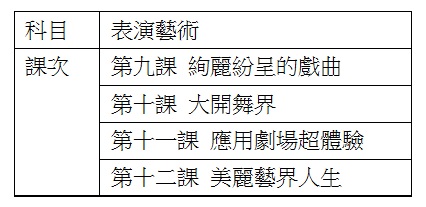 五、本學期達成之學生圖像素養指標：六、素養導向教學規劃：七、本課程是否有校外人士協助教學■否，全學年都沒有(以下免填)□有，部分班級，實施的班級為：___________□有，全學年實施*上述欄位皆與校外人士協助教學與活動之申請表一致總綱核心素養學習領域核心素養■ A1身心素質與自我精進■ A2系統思考與解決問題■ A3規劃執行與創新應變■ B1符號運用與溝通表達■ B2科技資訊與媒體素養■ B3藝術涵養與美感素養■ C1道德實踐與公民意識■ C2人際關係與團隊合作■ C3多元文化與國際理解藝-J-A1 參與藝術活動，增進美感知能。藝-J-A2 嘗試設計思考，探索藝術實踐解決問題的途徑。藝-J-A3 嘗試規劃與執行藝術活動，因應情境需求發揮創意。藝-J-B1 應用藝術符號，以表達觀點與風格。藝-J-B2 思辨科技資訊、媒體與藝術的關係，進行創作與鑑賞。藝-J-B3 善用多元感官，探索理解藝術與生活的關聯，以展現美感意識。藝-J-C2 透過藝術實踐，建立利他與合群的知能，培養團隊合作與溝通協調的能力。藝-J-C3 理解在地及全球藝術與文化的多元與差異。圖像向度素養指標素養指標素養指標素養指標陽光正向健康正向正向健康健康陽光正向健康1.關懷尊重ˇ1.身心平衡ˇ陽光正向健康2.正面思考ˇ2.快樂生活ˇ飛鷹宏觀卓越宏觀宏觀卓越卓越飛鷹宏觀卓越1.溝通表達ˇ1.靈活創新ˇ飛鷹宏觀卓越2.放眼國際2.追求榮譽ˇ碧水適性學習適性適性學習學習碧水適性學習1.欣賞接納ˇ1.終身學習ˇ碧水適性學習2.適性揚才ˇ2.活學活用ˇ獅子 領導勇敢領導領導勇敢勇敢獅子 領導勇敢1.解決問題ˇ1.自信創新ˇ獅子 領導勇敢2.獨立思考ˇ2.勇於承擔教學期程學習重點學習重點單元/主題名稱與活動內容節數教學資源/學習策略評量方式融入議題(建議至多融入3項)備註學習內容學習表現單元/主題名稱與活動內容節數教學資源/學習策略評量方式融入議題(建議至多融入3項)備註第一週2/12-17(2/16(五)開學；2/17(六)補班補課)音A-Ⅳ-1 器樂曲與聲樂曲，如：傳統戲曲、音樂劇、世界音樂、電影配樂等多元風格之樂曲。各種音樂展演形式，以及樂曲之作曲家、音樂表演團體與創作背景。音A-Ⅳ-2 相關音樂語彙，如音色、和聲等描述音樂元素之音樂術語，或相關之一般性用語。音E-Ⅳ-1 多元形式歌曲。基礎歌唱技巧，如：發聲技巧、表情等。音E-Ⅳ-3 音樂符號與術語、記譜法或簡易音樂軟體。音E-Ⅳ-4 音樂元素，如：音色、調式、和聲等。音P-IV-2 在地人文關懷與全球藝術文化相關議題。音1-Ⅳ-1 能理解音樂符號並回應指揮，進行歌唱及演奏，展現音樂美感意識。音2-Ⅳ-1 能使用適當的音樂語彙，賞析各類音樂作品，體會藝術文化之美。音2-Ⅳ-2 能透過討論，以探究樂曲創作背景與社會文化的關聯及其意義，表達多元觀點。音3-Ⅳ-2 能運用科技媒體蒐集藝文資訊或聆賞音樂，以培養自主學習音樂的興趣與發展。音樂:第五課 聽見世界1.世界之歌(1)說明世界音樂的多樣性，並帶學生操作如何在網路上找尋世界音樂的影音資料。(2)欣賞課程提及的相關作品影音。(3)欣賞獅子王開頭片頭曲〈生生不息〉，引導學生聽出背後的鼓聲，以及想像音樂的畫面。2.第一站聽見非洲(1)欣賞非洲鼓合奏，從中觀察他們之體互動，分析演奏時人與人之間的關係，人與鼓的關係。(2)講述非洲人對鼓的依賴與尊敬，認識各種非洲鼓，金貝鼓、敦敦鼓、說話鼓，再介紹非洲曲調樂器拇指琴等。(3)講述非洲種族隔離長達四十年之久，非洲黑人渴望自由，表現在許多音樂上。同時給學生欣賞南非國歌，並翻譯歌詞給學生知道。融入人權議題，延伸分享臺灣的相關議題。(4)聆聽非洲音樂〈旗幟飄揚〉，並習唱。11.直笛、鋼琴、金貝鼓、響板、電腦、影音音響設備。1.發表評量2.教師評量3.觀察評量4.態度評量【人權教育】人J4 了解平等、正義的原則，並在生活中實踐。人J5 了解社會上有不同的群體和文化，尊重並欣賞其差異。【多元文化教育】多J8 探討不同文化接觸時可能產生的衝突、融合或創新。■實施跨領域或跨科目協同教學(需另申請授課鐘點費)1.協同科目：表演藝術視覺藝術2.協同節數：1視E-Ⅳ-1 色彩理論、造形表現、符號意涵。視A-Ⅳ-2 傳統藝術、當代藝術、視覺文化。視P-IV-3 設計思考、生活美感。視1-Ⅳ-1 能使用構成要素和形式原理，表達情感與想法。視2-Ⅳ-1 能體驗藝術作品，並接受多元的觀點。視2-Ⅳ-2 能理解視覺符號的意義，並表達多元的觀點。視3-Ⅳ-3 能應用設計思考及藝術知能，因應生活情境尋求解決方案。視覺藝術:第一課奇妙的「視」界1.引導學生欣賞課本中阿貝特‧傑克梅第及費爾南多‧博特羅畫作，討論畫家為何想要以變形的比例，來表達畫作氣氛。2.教師利用教學簡報或課本圖例，介紹方格變形原理。3.藝術探索：變形的方法。(1)教學重點：練習將課本圖例，雞的造形依線條位置放大變形圖。(2)活動注意事項：確認學生都有按坐標數字標出線條位置，以利活動順利進行。4.利用艾薛爾作品圖例說明漸變的錯視作品運用。5.介紹連續多面體創作範例：烏賊與章魚。11.電腦、教學簡報、投影設備、輔助教材。1.教師評量2.態度評量3.實作評量【生命教育】生J17 愛自己與愛他人的能力。■實施跨領域或跨科目協同教學(需另申請授課鐘點費)1.協同科目：數學2.協同節數：1表E-Ⅳ-3 戲劇、舞蹈與其他藝術元素的結合演出。表A-Ⅳ-1 表演藝術與生活美學、在地文化及特定場域的演出連結。表A-Ⅳ-2 在地及各族群、東西方、傳統與當代表演藝術之類型、代表作品與人物。表P-Ⅳ-2 應用戲劇、應用劇場與應用舞蹈等多元形式。表1-Ⅳ-1 能運用特定元素、形式、技巧與肢體語彙表現想法，發展多元能力，並在劇場中呈現。表2-Ⅳ-2 能體認各種表演藝術發展脈絡、文化內涵及代表人物。表3-Ⅳ-2 能運用多元創作探討公共議題，展現人文關懷與獨立思考能力。表3-Ⅳ-4 能養成鑑賞表演藝術的習慣，並能適性發展。表演藝術:第九課 絢麗紛呈的戲曲1.京劇元素與生活的關係：無論臺北、北京等大城市，紛紛以京劇服裝混搭時裝的方式推廣戲曲。而在生活中，也常見以京劇元素融入日常的小物件，如背包、手錶、瓷器、蛋糕等，展現鮮明的民族特徵。2.介紹「戲曲」名詞的由來：國學大師王國維(西元1877～1927年)將中國傳統戲劇稱為「戲曲」，並將戲曲定義為「合歌舞以演故事」，同時也指出代言體是戲曲不同於其他文類的重要特點。由此定義看出，戲曲必須具備演員、劇場、詩歌、舞蹈、音樂、代言體、演故事等基本元素。3.介紹戲曲發展小史。4.戲曲舞臺：為各種舞臺表演中最精簡的設計，不使用布景，只使用最簡單的砌末(道具)。戲曲舞臺在演員未出場前通常空無一物，演員出場後的一切表演，是突破時空限制以象徵寫意引發觀眾的具體聯想，因此要表演登天入地、上山下海均可隨心所欲。例如：幾個雲片代表騰雲駕霧、幾面水旗表示身在海底，可說是無奇不有。砌末為京劇舞臺上各種道具的統稱，並不完全是日常生活中的真實器具，而是誇張和美化後的舞臺用具，通常都具有獨特的象徵意義。例如：以「車旗」代表車子、以「馬鞭」代表馬。11.電腦、影音音響設備、錄影設備。1.學生互評2.發表評量3.表現評量4.實作評量5.態度評量6.討論評量【國際教育】國J4 尊重與欣賞世界不同文化的價值。■實施跨領域或跨科目協同教學(需另申請授課鐘點費)1.協同科目：社會2.協同節數：1第二週2/19~2/23(2/21-2/22九年級第3次複習考)音A-Ⅳ-1 器樂曲與聲樂曲，如：傳統戲曲、音樂劇、世界音樂、電影配樂等多元風格之樂曲。各種音樂展演形式，以及樂曲之作曲家、音樂表演團體與創作背景。音A-Ⅳ-2 相關音樂語彙，如音色、和聲等描述音樂元素之音樂術語，或相關之一般性用語。音E-Ⅳ-1 多元形式歌曲。基礎歌唱技巧，如：發聲技巧、表情等。音E-Ⅳ-3 音樂符號與術語、記譜法或簡易音樂軟體。音E-Ⅳ-4 音樂元素，如：音色、調式、和聲等。音P-IV-2 在地人文關懷與全球藝術文化相關議題。音1-Ⅳ-1 能理解音樂符號並回應指揮，進行歌唱及演奏，展現音樂美感意識。音2-Ⅳ-1 能使用適當的音樂語彙，賞析各類音樂作品，體會藝術文化之美。音2-Ⅳ-2 能透過討論，以探究樂曲創作背景與社會文化的關聯及其意義，表達多元觀點。音3-Ⅳ-2 能運用科技媒體蒐集藝文資訊或聆賞音樂，以培養自主學習音樂的興趣與發展。音樂:第五課 聽見世界1.第二站聽見歐洲-西班牙(1)欣賞弗拉門哥舞蹈片段，引導學生注意吉他與舞者的關係，觀察歌者的性格，並講述弗拉門哥的由來，其實是吉普賽人流浪者，所以歌者的聲音滄桑粗啞，其實是一種女性經歷風霜堅毅悲傷情緒的展現。接著講述弗拉門哥主要樂器為吉他與響板。(2)樂曲欣賞：舞臺劇《我，卡門》片段，並從劇中找尋弗拉門哥的影子。(3)介紹弗拉門哥最重要的樂器，吉他，比較古典吉他與民謠吉他的異同，上網搜尋吉他曲〈愛的羅曼史〉並介紹吉他演奏大師葉貝斯。欣賞相關演奏樂曲。(4)認識響板，一組六人，請每組學生帶一個響板，先從響板的構造認識，接著請學生試著打不同的節奏。(5)欣賞響板樂曲〈阿隆索的婚禮〉。2.第二站聽見歐洲-法國(1)以問答方式詢問學生對法國的印象，分辨法國音樂的風格，講述法國音樂與人們生活的態度。(2)認識法國鍵盤式手風琴。(3)認識法國香頌，並欣賞香頌音樂〈玫瑰人生〉，分析曲中的歌詞含意，以及唱腔的音色，講述法國香頌音色與其他音樂的差別，帶出香頌的由來。11.直笛、鋼琴、金貝鼓、響板、電腦、影音音響設備。1.教師評量2.觀察評量3.討論評量4.發表評量【人權教育】人J4 了解平等、正義的原則，並在生活中實踐。人J5 了解社會上有不同的群體和文化，尊重並欣賞其差異。【多元文化教育】多J8 探討不同文化接觸時可能產生的衝突、融合或創新。■實施跨領域或跨科目協同教學(需另申請授課鐘點費)1.協同科目：表演藝術視覺藝術2.協同節數：1視E-Ⅳ-1 色彩理論、造形表現、符號意涵。視A-Ⅳ-2 傳統藝術、當代藝術、視覺文化。視P-IV-3 設計思考、生活美感。視1-Ⅳ-1 能使用構成要素和形式原理，表達情感與想法。視2-Ⅳ-1 能體驗藝術作品，並接受多元的觀點。視2-Ⅳ-2 能理解視覺符號的意義，並表達多元的觀點。視3-Ⅳ-3 能應用設計思考及藝術知能，因應生活情境尋求解決方案。視覺藝術:第一課奇妙的「視」界1.教師利用圖片或教具，說明認識生活中錯視原理應用的創意，不僅傳遞設計想法，同時也兼具藝術性及樂趣。2.教師利用圖片或教具，說明3D立體壁畫與插畫如何運用透視原理來製造立體空間的假象。11.電腦、教學簡報、投影設備、輔助教材。1.教師評量2.態度評量3.實作評量【生命教育】生J17 愛自己與愛他人的能力。■實施跨領域或跨科目協同教學(需另申請授課鐘點費)1.協同科目：數學2.協同節數：1表E-Ⅳ-3 戲劇、舞蹈與其他藝術元素的結合演出。表A-Ⅳ-1 表演藝術與生活美學、在地文化及特定場域的演出連結。表A-Ⅳ-2 在地及各族群、東西方、傳統與當代表演藝術之類型、代表作品與人物。表P-Ⅳ-2 應用戲劇、應用劇場與應用舞蹈等多元形式。表1-Ⅳ-1 能運用特定元素、形式、技巧與肢體語彙表現想法，發展多元能力，並在劇場中呈現。表2-Ⅳ-2 能體認各種表演藝術發展脈絡、文化內涵及代表人物。表3-Ⅳ-2 能運用多元創作探討公共議題，展現人文關懷與獨立思考能力。表3-Ⅳ-4 能養成鑑賞表演藝術的習慣，並能適性發展。表演藝術:第九課 絢麗紛呈的戲曲1.教師可播放教學影片給學生參考。2.介紹戲曲的基本功「四功五法」。3.介紹戲曲的角色。4.介紹行頭「褶子、帔、官衣、靠、蟒」。11.電腦、影音音響設備、錄影設備。1.學生互評2.發表評量3.表現評量4.實作評量5.態度評量6.討論評量【國際教育】國J4 尊重與欣賞世界不同文化的價值。■實施跨領域或跨科目協同教學(需另申請授課鐘點費)1.協同科目：社會2.協同節數：1第三週2/26~3/1(2/28和平紀念日放假音A-Ⅳ-1 器樂曲與聲樂曲，如：傳統戲曲、音樂劇、世界音樂、電影配樂等多元風格之樂曲。各種音樂展演形式，以及樂曲之作曲家、音樂表演團體與創作背景。音A-Ⅳ-2 相關音樂語彙，如音色、和聲等描述音樂元素之音樂術語，或相關之一般性用語。音E-Ⅳ-1 多元形式歌曲。基礎歌唱技巧，如：發聲技巧、表情等。音E-Ⅳ-3 音樂符號與術語、記譜法或簡易音樂軟體。音E-Ⅳ-4 音樂元素，如：音色、調式、和聲等。音P-IV-2 在地人文關懷與全球藝術文化相關議題。音1-Ⅳ-1 能理解音樂符號並回應指揮，進行歌唱及演奏，展現音樂美感意識。音2-Ⅳ-1 能使用適當的音樂語彙，賞析各類音樂作品，體會藝術文化之美。音2-Ⅳ-2 能透過討論，以探究樂曲創作背景與社會文化的關聯及其意義，表達多元觀點。音3-Ⅳ-2 能運用科技媒體蒐集藝文資訊或聆賞音樂，以培養自主學習音樂的興趣與發展。音樂:第五課 聽見世界1.第二站聽見歐洲-愛爾蘭、英國(1)欣賞愛爾蘭民謠〈丹尼男孩〉及〈夏日最後一朵玫瑰〉體會愛爾蘭樂曲曲調特色，再欣賞鐵達尼號中的哨笛音。(2)講述蘇格蘭風笛功能與常出現的場合，再介紹風笛的發聲原理，最後欣賞風笛音樂〈勇士無畏進行曲〉。(3)練習吹奏中音直笛〈夏日最後一朵玫瑰〉，附點音符的練習，與降b音的指法複習。2.第二站聽見歐洲-瑞典和挪威(1)以《冰雪奇緣二》的主題曲，引導學生想像北歐純淨的音色，接著欣賞瑞典阿爾曼納合唱團的曲目〈Trilo〉，並分析北歐音樂的特色。(2)認識北歐傳統器樂，提琴合奏，教師可自行補充愛爾蘭民謠、北歐合唱團等相關音樂。11.直笛、鋼琴、金貝鼓、響板、電腦、影音音響設備。1.發表評量2.教師評量3.觀察評量4.態度評量【人權教育】人J4 了解平等、正義的原則，並在生活中實踐。人J5 了解社會上有不同的群體和文化，尊重並欣賞其差異。【多元文化教育】多J8 探討不同文化接觸時可能產生的衝突、融合或創新。■實施跨領域或跨科目協同教學(需另申請授課鐘點費)1.協同科目：表演藝術視覺藝術2.協同節數：1視E-Ⅳ-1 色彩理論、造形表現、符號意涵。視A-Ⅳ-2 傳統藝術、當代藝術、視覺文化。視P-IV-3 設計思考、生活美感。視1-Ⅳ-1 能使用構成要素和形式原理，表達情感與想法。視2-Ⅳ-1 能體驗藝術作品，並接受多元的觀點。視2-Ⅳ-2 能理解視覺符號的意義，並表達多元的觀點。視3-Ⅳ-3 能應用設計思考及藝術知能，因應生活情境尋求解決方案。視覺藝術:第一課奇妙的「視」界1.教師可利用將五種表現錯視原理的方法作品照片讓學生觀察其特色。(1)請學生說出圖片裡有什麼吸引目光或奇特之處。(2)請學生將錯視原理的方法與圖片配對，貼在黑板上。2.教師利用圖片或教學簡報，說明錯視原理的五種基本方式，透過作品說明不同表現的方式與技巧，呈現各自技法的特色，並公布圖片與技法配對正確結果。3.藝術探索：錯視小挑戰。(1)教學重點：此處是設計上與下相反視點圖像組合的練習，利用本堂課所學的概念，設計符合上下視點都通用的圖形。(2)活動注意事項：引導學生進行視點聯想，哪些圖案或地點可以組合上與下的畫面。例如：湖面、玻璃賞魚船、上下樓層的天井等。學生思考設計的同時，教師需多方引導與延伸圖形的想像。11.電腦、教學簡報、投影設備、輔助教材。1.教師評量2.發表評量3.實作評量【生命教育】生J17 愛自己與愛他人的能力。■實施跨領域或跨科目協同教學(需另申請授課鐘點費)1.協同科目：數學2.協同節數：1表E-Ⅳ-3 戲劇、舞蹈與其他藝術元素的結合演出。表A-Ⅳ-1 表演藝術與生活美學、在地文化及特定場域的演出連結。表A-Ⅳ-2 在地及各族群、東西方、傳統與當代表演藝術之類型、代表作品與人物。表P-Ⅳ-2 應用戲劇、應用劇場與應用舞蹈等多元形式。技巧與肢體語彙表現想法，發展多元能力，並在劇場中呈現。表2-Ⅳ-2 能體認各種表演藝術發展脈絡、文化內涵及代表人物。表3-Ⅳ-2 能運用多元創作探討公共議題，展現人文關懷與獨立思考能力。表3-Ⅳ-4 能養成鑑賞表演藝術的習慣，並能適性發展。表演藝術:第九課 絢麗紛呈的戲曲1.介紹戲曲的臉部化妝、包頭。2.介紹戲曲各種臉譜之代表意義及代表人物。3.介紹戲曲的傳承，以及在現代的應用。(1)粵劇：又稱「廣府大戲」，發源於佛山，是以粵方言演唱的廣東地方傳統戲曲劇種，流行於廣東珠三角、粵西、港澳地區，以及廣西的東南部，在國外的華裔聚居區也時有演出。其源流可追溯到明代嘉靖年間，粵劇是受到弋陽腔、昆腔、漢劇、徽劇、秦腔等多個劇種的影響而發展，取各家之長，自成風格，既與傳統的戲曲文化一脈相承，又具有濃厚的嶺南文化特色。(2)崑曲：崑曲至今已有六百多年歷史，被稱為「百戲之祖，百戲之師」，許多地方的劇種如晉劇、湘劇、川劇、桂劇、越劇，以及廣東粵劇、閩劇等，都受過崑劇藝術多方面的哺育和滋養。11.電腦、影音音響設備、錄影設備。1.學生互評2.發表評量3.表現評量4.實作評量5.態度評量6.討論評量【國際教育】國J4 尊重與欣賞世界不同文化的價值。■實施跨領域或跨科目協同教學(需另申請授課鐘點費)1.協同科目：社會2.協同節數：1第四週3/4~3/8音A-Ⅳ-1 器樂曲與聲樂曲，如：傳統戲曲、音樂劇、世界音樂、電影配樂等多元風格之樂曲。各種音樂展演形式，以及樂曲之作曲家、音樂表演團體與創作背景。音A-Ⅳ-2 相關音樂語彙，如音色、和聲等描述音樂元素之音樂術語，或相關之一般性用語。音E-Ⅳ-1 多元形式歌曲。基礎歌唱技巧，如：發聲技巧、表情等。音E-Ⅳ-3 音樂符號與術語、記譜法或簡易音樂軟體。音E-Ⅳ-4 音樂元素，如：音色、調式、和聲等。音P-IV-2 在地人文關懷與全球藝術文化相關議題。音1-Ⅳ-1 能理解音樂符號並回應指揮，進行歌唱及演奏，展現音樂美感意識。音2-Ⅳ-1 能使用適當的音樂語彙，賞析各類音樂作品，體會藝術文化之美。音2-Ⅳ-2 能透過討論，以探究樂曲創作背景與社會文化的關聯及其意義，表達多元觀點。音3-Ⅳ-2 能運用科技媒體蒐集藝文資訊或聆賞音樂，以培養自主學習音樂的興趣與發展。音樂:第五課 聽見世界1.第三站聽見拉丁美洲-〈自由探戈〉(1)歌曲欣賞〈自由探戈〉，介紹皮亞佐拉的生平及風格。(2)欣賞皮亞佐拉的〈自由探戈〉，引導學生聽見曲中規律的節奏。(3)練習探戈節奏不規則的重拍。2.第三站聽見拉丁美洲-依帕內瑪姑娘(1)講述波沙諾瓦與森巴的關聯，並欣賞兩種曲風，請學生比較其中的異同。(2)介紹波沙諾瓦之父的生平故事，以及為此樂種帶來的貢獻。(3)認識小野麗莎。(4)欣賞樂曲〈依帕內瑪姑娘〉，講述曲子的故事內容。11.直笛、鋼琴、金貝鼓、響板、電腦、影音音響設備。1.發表評量2.教師評量3.觀察評量4.態度評量【人權教育】人J4 了解平等、正義的原則，並在生活中實踐。人J5 了解社會上有不同的群體和文化，尊重並欣賞其差異。【多元文化教育】多J8 探討不同文化接觸時可能產生的衝突、融合或創新。■實施跨領域或跨科目協同教學(需另申請授課鐘點費)1.協同科目：表演藝術視覺藝術2.協同節數：1視E-Ⅳ-1 色彩理論、造形表現、符號意涵。視A-Ⅳ-2 傳統藝術、當代藝術、視覺文化。視P-IV-3 設計思考、生活美感。視1-Ⅳ-1 能使用構成要素和形式原理，表達情感與想法。視2-Ⅳ-1 能體驗藝術作品，並接受多元的觀點。視2-Ⅳ-2 能理解視覺符號的意義，並表達多元的觀點。視3-Ⅳ-3 能應用設計思考及藝術知能，因應生活情境尋求解決方案。視覺藝術:第一課奇妙的「視」界1.場地觀察：挑選校園安全可操作之場域進行創作。例如：牆壁、樓梯、柱子上、地面等平面空間，取代藝術家街頭創作的可行性。2.決定要製作物件的大小範圍：提供數學老師畫圖教具，如大型圓規、大型三角板、量角器等，以供學生輔助操作和測量空間所需的圖形大小。直線則可以長尺或捲尺測量。(1)注意幾何圖形的透視是否正確。(2)紙板塗線是否平整筆直，使用膠帶黏貼的組別是否平整。3.定稿與黏貼。(1)確定圖形大小後，可先以粉筆輕輕畫出立體幾何圖形的線稿。(2)再利用膠帶貼出幾何圖形輪廓線定稿位置，並張貼彩色膠帶。小組討論設計圖，學生利用課堂時間，完成創作。教師於課堂中個別指導，適時進行口頭引導或實作示範。4.互動、拍攝：創作完成後，搭配人物動作與作品互動，拍攝視覺錯視趣味作品，請學生至校園展示完成的作品擺拍照片。5.分享、交流。(1)各組依序發表照片，分享作品。(2)各組相互交流與回饋。11.電腦、教學簡報、投影設備、輔助教材。1.教師評量2.學生互評3.實作評量【生命教育】生J17 愛自己與愛他人的能力。■實施跨領域或跨科目協同教學(需另申請授課鐘點費)1.協同科目：數學2.協同節數：1表E-Ⅳ-3 戲劇、舞蹈與其他藝術元素的結合演出。表A-Ⅳ-1 表演藝術與生活美學、在地文化及特定場域的演出連結。表A-Ⅳ-2 在地及各族群、東西方、傳統與當代表演藝術之類型、代表作品與人物。表P-Ⅳ-2 應用戲劇、應用劇場與應用舞蹈等多元形式。表1-Ⅳ-1 能運用特定元素、形式、技巧與肢體語彙表現想法，發展多元能力，並在劇場中呈現。表2-Ⅳ-2 能體認各種表演藝術發展脈絡、文化內涵及代表人物。表3-Ⅳ-2 能運用多元創作探討公共議題，展現人文關懷與獨立思考能力。表3-Ⅳ-4 能養成鑑賞表演藝術的習慣，並能適性發展。表演藝術:第九課 絢麗紛呈的戲曲1.介紹戲曲的臉部化妝、包頭。2.介紹戲曲各種臉譜之代表意義及代表人物。3.介紹戲曲的傳承，以及在現代的應用。(1)粵劇：又稱「廣府大戲」，發源於佛山，是以粵方言演唱的廣東地方傳統戲曲劇種，流行於廣東珠三角、粵西、港澳地區，以及廣西的東南部，在國外的華裔聚居區也時有演出。其源流可追溯到明代嘉靖年間，粵劇是受到弋陽腔、昆腔、漢劇、徽劇、秦腔等多個劇種的影響而發展，取各家之長，自成風格，既與傳統的戲曲文化一脈相承，又具有濃厚的嶺南文化特色。(2)崑曲：崑曲至今已有六百多年歷史，被稱為「百戲之祖，百戲之師」，許多地方的劇種如晉劇、湘劇、川劇、桂劇、越劇，以及廣東粵劇、閩劇等，都受過崑劇藝術多方面的哺育和滋養。11.電腦、影音音響設備、錄影設備。1.學生互評2.發表評量3.表現評量4.實作評量5.態度評量6.討論評量【國際教育】國J4 尊重與欣賞世界不同文化的價值。■實施跨領域或跨科目協同教學(需另申請授課鐘點費)1.協同科目：社會2.協同節數：1第五週3/11~3/15音A-Ⅳ-1 器樂曲與聲樂曲，如：傳統戲曲、音樂劇、世界音樂、電影配樂等多元風格之樂曲。各種音樂展演形式，以及樂曲之作曲家、音樂表演團體與創作背景。音A-Ⅳ-2 相關音樂語彙，如音色、和聲等描述音樂元素之音樂術語，或相關之一般性用語。音E-Ⅳ-1 多元形式歌曲。基礎歌唱技巧，如：發聲技巧、表情等。音E-Ⅳ-3 音樂符號與術語、記譜法或簡易音樂軟體。音E-Ⅳ-4 音樂元素，如：音色、調式、和聲等。音P-IV-2 在地人文關懷與全球藝術文化相關議題。音1-Ⅳ-1 能理解音樂符號並回應指揮，進行歌唱及演奏，展現音樂美感意識。音2-Ⅳ-1 能使用適當的音樂語彙，賞析各類音樂作品，體會藝術文化之美。音2-Ⅳ-2 能透過討論，以探究樂曲創作背景與社會文化的關聯及其意義，表達多元觀點。音3-Ⅳ-2 能運用科技媒體蒐集藝文資訊或聆賞音樂，以培養自主學習音樂的興趣與發展。音樂:第五課 聽見世界1.第四站聽見紐西蘭(1)引導學生從阿美族的舞蹈，再到毛利人的舞蹈，有哪些相似，從服裝到族群性，到音樂的曲調性，都有許多相似之處。(2)欣賞毛利人情歌〈河水湍湍〉，並認識紐西蘭歌手海莉。2.非常有「藝」思。11.直笛、鋼琴、金貝鼓、響板、電腦、影音音響設備。1.發表評量2.教師評量3.觀察評量4.態度評量【人權教育】人J4 了解平等、正義的原則，並在生活中實踐。人J5 了解社會上有不同的群體和文化，尊重並欣賞其差異。【多元文化教育】多J8 探討不同文化接觸時可能產生的衝突、融合或創新。■實施跨領域或跨科目協同教學(需另申請授課鐘點費)1.協同科目：表演藝術視覺藝術2.協同節數：1視E-Ⅳ-1 色彩理論、造形表現、符號意涵。視A-Ⅳ-2 傳統藝術、當代藝術、視覺文化。視P-IV-3 設計思考、生活美感。視1-Ⅳ-1 能使用構成要素和形式原理，表達情感與想法。視2-Ⅳ-1 能體驗藝術作品，並接受多元的觀點。視2-Ⅳ-2 能理解視覺符號的意義，並表達多元的觀點。視3-Ⅳ-3 能應用設計思考及藝術知能，因應生活情境尋求解決方案。視覺藝術:第一課奇妙的「視」界1.場地觀察：挑選校園安全可操作之場域進行創作。例如：牆壁、樓梯、柱子上、地面等平面空間，取代藝術家街頭創作的可行性。2.決定要製作物件的大小範圍：提供數學老師畫圖教具，如大型圓規、大型三角板、量角器等，以供學生輔助操作和測量空間所需的圖形大小。直線則可以長尺或捲尺測量。(1)注意幾何圖形的透視是否正確。(2)紙板塗線是否平整筆直，使用膠帶黏貼的組別是否平整。3.定稿與黏貼。(1)確定圖形大小後，可先以粉筆輕輕畫出立體幾何圖形的線稿。(2)再利用膠帶貼出幾何圖形輪廓線定稿位置，並張貼彩色膠帶。小組討論設計圖，學生利用課堂時間，完成創作。教師於課堂中個別指導，適時進行口頭引導或實作示範。4.互動、拍攝：創作完成後，搭配人物動作與作品互動，拍攝視覺錯視趣味作品，請學生至校園展示完成的作品擺拍照片。5.分享、交流。(1)各組依序發表照片，分享作品。(2)各組相互交流與回饋。11.電腦、教學簡報、投影設備、輔助教材。1.教師評量2.學生互評3.實作評量【生命教育】生J17 愛自己與愛他人的能力。■實施跨領域或跨科目協同教學(需另申請授課鐘點費)1.協同科目：數學2.協同節數：1表E-Ⅳ-3 戲劇、舞蹈與其他藝術元素的結合演出。表A-Ⅳ-1 表演藝術與生活美學、在地文化及特定場域的演出連結。表A-Ⅳ-2 在地及各族群、東西方、傳統與當代表演藝術之類型、代表作品與人物。表P-Ⅳ-2 應用戲劇、應用劇場與應用舞蹈等多元形式。表1-Ⅳ-1 能運用特定元素、形式、技巧與肢體語彙表現想法，發展多元能力，並在劇場中呈現。表2-Ⅳ-2 能體認各種表演藝術發展脈絡、文化內涵及代表人物。表3-Ⅳ-2 能運用多元創作探討公共議題，展現人文關懷與獨立思考能力。表3-Ⅳ-4 能養成鑑賞表演藝術的習慣，並能適性發展。表演藝術:第九課 絢麗紛呈的戲曲1.熱身，準備練習抬轎和走矮子。2.找一塊與舞臺空間相仿的空地進行排練。3.分組進行，按照課本示範圖演練，包括轎夫步伐一致的在平地行走，或作上坡、下坡狀。坐轎人通常以新娘身分出現，立在轎中央，拿手帕可幫助表演，身體姿態要隨著轎夫的動作一致。4.實際演出。11.電腦、影音音響設備、錄影設備。1.學生互評2.發表評量3.表現評量4.實作評量5.態度評量6.討論評量【國際教育】國J4 尊重與欣賞世界不同文化的價值。■實施跨領域或跨科目協同教學(需另申請授課鐘點費)1.協同科目：社會2.協同節數：1第六週3/18~3/22音A-Ⅳ-1 器樂曲與聲樂曲，如：傳統戲曲、音樂劇、世界音樂、電影配樂等多元風格之樂曲。各種音樂展演形式，以及樂曲之作曲家、音樂表演團體與創作背景。音A-Ⅳ-2 相關音樂語彙，如音色、和聲等描述音樂元素之音樂術語，或相關之一般性用語。音A-Ⅳ-3 音樂美感原則，如：均衡、漸層等。音E-Ⅳ-1 多元形式歌曲。基礎歌唱技巧，如：發聲技巧、表情等。音E-Ⅳ-2 樂器的構造、發音原理、演奏技巧，以及不同的演奏形式。音P-IV-1 音樂與跨領域藝術文化活動。音P-IV-2 在地人文關懷與全球藝術文化相關議題。音1-Ⅳ-1 能理解音樂符號並回應指揮，進行歌唱及演奏，展現音樂美感意識。音2-Ⅳ-1 能使用適當的音樂語彙，賞析各類音樂作品，體會藝術文化之美。音2-Ⅳ-2 能透過討論，以探究樂曲創作背景與社會文化的關聯及其意義，表達多元觀點。音3-Ⅳ-1 能透過多元音樂活動，探索音樂及其他藝術之共通性，關懷在地及全球藝術文化。音3-Ⅳ-2 能運用科技媒體蒐集藝文資訊或聆賞音樂，以培養自主學習音樂的興趣與發展。音樂:第六課 搖滾教室1.教師自行蒐集相關搖滾資訊，並且理解搖滾的起源與精神，讓學生對於搖滾能夠有初步的認識。2.〈我們要讓你搖滾起來〉(1)介紹此曲為哪個樂團的作品。(2)讓學生討論在哪些場合有出現過此曲。(3)介紹此曲的跺腳、拍手特色。(4)從歌曲進入搖滾的主題。3.搖滾的起源與精神(1)搖滾的起源可以算是融合了各種不同的音樂風格，讓學生知道音樂的多元性。(2)認識搖滾樂團的常見編制。4.中音直笛習奏：介紹〈讓它去〉此首歌曲在創作時的心境，提醒學生注意連結線。11.直笛、鋼琴、電腦、影音音響設備。1.教師評量2.發表評量3.態度評量4.欣賞評量5.討論評量【性別平等教育】性E3 覺察性別角色的刻板印象，了解家庭、學校與職業的分工，不應受性別的限制。【人權教育】人J6 正視社會中的各種歧視，並採取行動來關懷與保護弱勢。■實施跨領域或跨科目協同教學(需另申請授課鐘點費)1.協同科目：公民2.協同節數：1視E-Ⅳ-1 色彩理論、造形表現、符號意涵。視A-Ⅳ-3 在地及各族群藝術、全球藝術。視P-IV-3 設計思考、生活美感。視1-Ⅳ-1 能使用構成要素和形式原理，表達情感與想法。視2-Ⅳ-1 能體驗藝術作品，並接受多元的觀點。視2-Ⅳ-3 能理解藝術產物的功能與價值，以拓展多元視野。視3-Ⅳ-3 能應用設計思考及藝術知能，因應生活情境尋求解決方案。視覺藝術:第二課建築中的話語1.教師利用課本說明課文內容，引導學生觀察跨頁插圖，說明什麼是建築，就像是巢和穴都帶有畫定界線、定義空間的概念，當我們擁有一道牆和一個屋頂，就定義了自己的專屬空間，這個空間便是建築的原型。2.引導學生討論分享若是身處巢或穴中，各有什麼感覺？3.教師利用課本說明課文內容，以圖2-3說明建築能創造人與人互動交流的空間。4.教師利用圖2-4說明建築能創造人與環境產生對話的空間。5.教師利用圖2-5、2-6、2-7說明建築中平面空間的流動、人群互動、風與光等自然要素的變化等。6.教師利用圖2-8說明建築中垂直空間的流動、人群活動的多樣化，以及帶領學生認識綠建築相關知能、討論環境教育議題等。7.藝術探索：創造流動空間。(1)教學重點：此處為規畫增進人際互動的空間，請學生參考圖2-6關埔國小的平面規畫圖和範例，在藝術探索右側為每間教室加上教室前方的黑板和兩個出入口，並畫出預想的活動動線。(2)活動注意事項：請學生試著說明動線規畫如何增加人與人之間的互動。11.電腦、教學簡報、投影設備、輔助教材。1.教師評量2.態度評量3.發表評量4.討論評量5.實作評量【環境教育】環J4 了解永續發展的意義(環境、社會、與經濟的均衡發展)與原則。■實施跨領域或跨科目協同教學(需另申請授課鐘點費)1.協同科目：綜合活動2.協同節數：1表E-Ⅳ-1 聲音、身體、情感、時間、空間、勁力、即興、動作等戲劇或舞蹈元素。表E-Ⅳ-2 肢體動作與語彙、角色建立與表演、各類型文本分析與創作。表A-Ⅳ-1 表演藝術與生活美學、在地文化及特定場域的演出連結。表A-Ⅳ-2 在地及各族群、東西方、傳統與當代表演藝術之類型、代表作品與人物。表P-Ⅳ-2 應用戲劇、應用劇場與應用舞蹈等多元形式。表P-Ⅳ-4 表演藝術活動與展演、表演藝術相關工作的特性與種類。表1-Ⅳ-1 能運用特定元素、形式、技巧與肢體語彙表現想法，發展多元能力，並在劇場中呈現。表1-Ⅳ-2 能理解表演的形式、文本與表現技巧並創作發表。表2-Ⅳ-1 能覺察並感受創作與美感經驗的關聯。表2-Ⅳ-2 能體認各種表演藝術發展脈絡、文化內涵及代表人物。表3-Ⅳ-1 能運用劇場相關技術，有計畫的排練與展演。表3-Ⅳ-4 能養成鑑賞表演藝術的習慣，並能適性發展。表演藝術:第十課 大開舞界1.介紹世界舞蹈日的由來，以及世界各地的舞蹈節活動。2.透過一年級曾學習過的舞蹈的起源及舞蹈實用功能，介紹世界舞蹈的多元性和多源性。3.透過圖片或影片，欣賞並理解非洲舞蹈的特色，如動作、服裝等。11.地板教室、電腦、影音音響設備。1.教師評量2.學生互評3.發表評量4.表現評量【國際教育】國J4 尊重與欣賞世界不同文化的價值。■實施跨領域或跨科目協同教學(需另申請授課鐘點費)1.協同科目：社會2.協同節數：1第七週.3/25~3/29(3/28-3/29全校第1次段考)音A-Ⅳ-1 器樂曲與聲樂曲，如：傳統戲曲、音樂劇、世界音樂、電影配樂等多元風格之樂曲。各種音樂展演形式，以及樂曲之作曲家、音樂表演團體與創作背景。音A-Ⅳ-2 相關音樂語彙，如音色、和聲等描述音樂元素之音樂術語，或相關之一般性用語。音A-Ⅳ-3 音樂美感原則，如：均衡、漸層等。音E-Ⅳ-1 多元形式歌曲。基礎歌唱技巧，如：發聲技巧、表情等。音E-Ⅳ-2 樂器的構造、發音原理、演奏技巧，以及不同的演奏形式。音P-IV-1 音樂與跨領域藝術文化活動。音P-IV-2 在地人文關懷與全球藝術文化相關議題。音1-Ⅳ-1 能理解音樂符號並回應指揮，進行歌唱及演奏，展現音樂美感意識。音2-Ⅳ-1 能使用適當的音樂語彙，賞析各類音樂作品，體會藝術文化之美。音2-Ⅳ-2 能透過討論，以探究樂曲創作背景與社會文化的關聯及其意義，表達多元觀點。音3-Ⅳ-1 能透過多元音樂活動，探索音樂及其他藝術之共通性，關懷在地及全球藝術文化。音3-Ⅳ-2 能運用科技媒體蒐集藝文資訊或聆賞音樂，以培養自主學習音樂的興趣與發展。音樂:第六課 搖滾教室1.教師事前了解各時期不同的搖滾樂團與樂手。2.披頭四(1)他們歌詞想傳達的社會意義。(2)經典作品。(3)髮型與造成的時尚話題。3.皇后合唱團(1)利用電影《波希米亞狂想曲》帶領學生認識此樂團。 (2)介紹主唱的獨特風格。(3)此樂團的經典作品。4.貓王傳奇(1)介紹他如何融合不同音樂創作出自己獨特音樂風格。(2)獨特的穿著風格。(3)貓王的經典作品。11.直笛、鋼琴、電腦、影音音響設備。1.教師評量2.學生互評3.發表評量4.實作評量5.態度評量6.欣賞評量7.討論評量【性別平等教育】性E3 覺察性別角色的刻板印象，了解家庭、學校與職業的分工，不應受性別的限制。【人權教育】人J6 正視社會中的各種歧視，並採取行動來關懷與保護弱勢。■實施跨領域或跨科目協同教學(需另申請授課鐘點費)1.協同科目：公民2.協同節數：1視E-Ⅳ-1 色彩理論、造形表現、符號意涵。視A-Ⅳ-3 在地及各族群藝術、全球藝術。視P-IV-3 設計思考、生活美感。視1-Ⅳ-1 能使用構成要素和形式原理，表達情感與想法。視2-Ⅳ-1 能體驗藝術作品，並接受多元的觀點。視2-Ⅳ-3 能理解藝術產物的功能與價值，以拓展多元視野。視3-Ⅳ-3 能應用設計思考及藝術知能，因應生活情境尋求解決方案。視覺藝術:第二課建築中的話語1.教師利用圖2-9、2-10，引導學生觀察曲線、直線、幾何形等形狀的相加，說明建築的基本造形。2.教師利用建築師經典名言，讓學生認識建築師的想法，以專家的角度思考建築。3.教師利用提問，引導學生想像建築造形與身處內部空間的感受，進而說明內部空間規畫。4.藝術探索：造形創意無界線。(1)教學重點：此處為創造建築造形，請學生突破「建築是方形」的思考框架，以拍攝或蒐集現代建築物圖片，並試著解析建築物外觀造形，是由哪些幾何或有機造形組成，用方形、圓形等造形組合出不同的變化，畫出不一樣的建築造形圖。(2)活動注意事項：留意學生的材料準備，為避免學生忘記攜帶而無法進行的狀況，教師可事先準備其它可供應用的材料，以利活動進行。學生分享練習成果，教師適時給予口頭建議與讚賞。請學生試著檢視組成的造形是否有符合建築物的外觀形狀。5.教師利用圖2-11-1，說明建築師以紙管為建材的意義。6.教師利用圖2-11-2，說明建築和空間使用薄膜建材的功能。7.教師利用圖2-12，說明高科技技術為建築創造的功能性。11.電腦、教學簡報、投影設備、輔助教材。1.教師評量2.態度評量3.發表評量4.討論評量5.實作評量【環境教育】環J4 了解永續發展的意義(環境、社會、與經濟的均衡發展)與原則。■實施跨領域或跨科目協同教學(需另申請授課鐘點費)1.協同科目：綜合活動2.協同節數：1表E-Ⅳ-1 聲音、身體、情感、時間、空間、勁力、即興、動作等戲劇或舞蹈元素。表E-Ⅳ-2 肢體動作與語彙、角色建立與表演、各類型文本分析與創作。表A-Ⅳ-1 表演藝術與生活美學、在地文化及特定場域的演出連結。表A-Ⅳ-2 在地及各族群、東西方、傳統與當代表演藝術之類型、代表作品與人物。表P-Ⅳ-2 應用戲劇、應用劇場與應用舞蹈等多元形式。表P-Ⅳ-4 表演藝術活動與展演、表演藝術相關工作的特性與種類。表1-Ⅳ-1 能運用特定元素、形式、技巧與肢體語彙表現想法，發展多元能力，並在劇場中呈現。表1-Ⅳ-2 能理解表演的形式、文本與表現技巧並創作發表。表2-Ⅳ-1 能覺察並感受創作與美感經驗的關聯。表2-Ⅳ-2 能體認各種表演藝術發展脈絡、文化內涵及代表人物。表3-Ⅳ-1 能運用劇場相關技術，有計畫的排練與展演。表3-Ⅳ-4 能養成鑑賞表演藝術的習慣，並能適性發展。表演藝術:第十課 大開舞界1.介紹印度舞蹈及欣賞印度舞蹈影片。2.介紹泰國舞蹈及欣賞泰國舞蹈影片。3.藝術探索：教師以影片輔助教學，鼓勵學生嘗試泰國舞蹈的特色動作及練習。11.地板教室、電腦、影音音響設備。1.教師評量2.學生互評3.發表評量4.表現評量5.實作評量【國際教育】國J4 尊重與欣賞世界不同文化的價值。■實施跨領域或跨科目協同教學(需另申請授課鐘點費)1.協同科目：社會2.協同節數：1第八週4/1~4/5(4/4-4/5清明節兒童節放假)音A-Ⅳ-1 器樂曲與聲樂曲，如：傳統戲曲、音樂劇、世界音樂、電影配樂等多元風格之樂曲。各種音樂展演形式，以及樂曲之作曲家、音樂表演團體與創作背景。音A-Ⅳ-2 相關音樂語彙，如音色、和聲等描述音樂元素之音樂術語，或相關之一般性用語。音A-Ⅳ-3 音樂美感原則，如：均衡、漸層等。音E-Ⅳ-1 多元形式歌曲。基礎歌唱技巧，如：發聲技巧、表情等。音E-Ⅳ-2 樂器的構造、發音原理、演奏技巧，以及不同的演奏形式。音P-IV-1 音樂與跨領域藝術文化活動。音P-IV-2 在地人文關懷與全球藝術文化相關議題。音1-Ⅳ-1 能理解音樂符號並回應指揮，進行歌唱及演奏，展現音樂美感意識。音2-Ⅳ-1 能使用適當的音樂語彙，賞析各類音樂作品，體會藝術文化之美。音2-Ⅳ-2 能透過討論，以探究樂曲創作背景與社會文化的關聯及其意義，表達多元觀點。音3-Ⅳ-1 能透過多元音樂活動，探索音樂及其他藝術之共通性，關懷在地及全球藝術文化。音3-Ⅳ-2 能運用科技媒體蒐集藝文資訊或聆賞音樂，以培養自主學習音樂的興趣與發展。音樂:第六課 搖滾教室1.教師事前了解各時期不同的搖滾樂團與樂手。2.瑪丹娜(1)介紹她作品加入的不同議題。(2)開啟女性自主意識的音樂時代。(3)瑪丹娜的經典作品。3.麥可．傑克森(1)個人所創下的經典事蹟，與公益上的貢獻。 (2)故事性的音樂錄影帶對後世的影響。(3)麥可．傑克森的經典作品。4.歌曲習唱〈治癒世界〉：先進行發聲練習，介紹此曲的歌詞容，並由教師帶領習唱。11.直笛、鋼琴、電腦、影音音響設備。1.教師評量2.表現評量3.態度評量4.發表評量【性別平等教育】性E3 覺察性別角色的刻板印象，了解家庭、學校與職業的分工，不應受性別的限制。【人權教育】人J6 正視社會中的各種歧視，並採取行動來關懷與保護弱勢。■實施跨領域或跨科目協同教學(需另申請授課鐘點費)1.協同科目：公民2.協同節數：1視E-Ⅳ-1 色彩理論、造形表現、符號意涵。視A-Ⅳ-3 在地及各族群藝術、全球藝術。視P-IV-3 設計思考、生活美感。視1-Ⅳ-1 能使用構成要素和形式原理，表達情感與想法。視2-Ⅳ-1 能體驗藝術作品，並接受多元的觀點。視2-Ⅳ-3 能理解藝術產物的功能與價值，以拓展多元視野。視3-Ⅳ-3 能應用設計思考及藝術知能，因應生活情境尋求解決方案。視覺藝術:第二課建築中的話語1.教師利用圖2-13-1，說明臺北101大樓造形的功能和寓意。2.教師利用圖2-13-2，搭配建築師經典名言，說明南園的風格意義。3.教師利用圖2-13-3，說明包浩斯提倡的建築精神。4.教師利用圖2-14-1，搭配建築師經典名言，說明勒．柯比意的幾何造形風格。5.教師利用圖2-14-2，搭配建築師經典名言，說明落水山莊的建築理念。6.教師利用圖2-15-1，搭配建築師經典名言，說明米拉之家的建築語彙。7.教師利用圖2-14-2，說明富富話合此建築創造出人與自然之間的和諧性。8.教師利用圖2-15-3，搭配建築師經典名言，說明伊東豊雄的建築想法。9.教師請學生進行小組討論，從課堂中認識的建築作品或建築師，對哪一棟建築或哪一位建築師最有感？並說明原因。11.電腦、教學簡報、投影設備、輔助教材。1.教師評量2.態度評量3.發表評量4.討論評量【環境教育】環J4 了解永續發展的意義(環境、社會、與經濟的均衡發展)與原則。■實施跨領域或跨科目協同教學(需另申請授課鐘點費)1.協同科目：綜合活動2.協同節數：1表E-Ⅳ-1 聲音、身體、情感、時間、空間、勁力、即興、動作等戲劇或舞蹈元素。表E-Ⅳ-2 肢體動作與語彙、角色建立與表演、各類型文本分析與創作。表A-Ⅳ-1 表演藝術與生活美學、在地文化及特定場域的演出連結。表A-Ⅳ-2 在地及各族群、東西方、傳統與當代表演藝術之類型、代表作品與人物。表P-Ⅳ-2 應用戲劇、應用劇場與應用舞蹈等多元形式。表P-Ⅳ-4 表演藝術活動與展演、表演藝術相關工作的特性與種類。表1-Ⅳ-1 能運用特定元素、形式、技巧與肢體語彙表現想法，發展多元能力，並在劇場中呈現。表1-Ⅳ-2 能理解表演的形式、文本與表現技巧並創作發表。表2-Ⅳ-1 能覺察並感受創作與美感經驗的關聯。表2-Ⅳ-2 能體認各種表演藝術發展脈絡、文化內涵及代表人物。表3-Ⅳ-1 能運用劇場相關技術，有計畫的排練與展演。表3-Ⅳ-4 能養成鑑賞表演藝術的習慣，並能適性發展。表演藝術:第十課 大開舞界1.介紹日本舞蹈及欣賞影片。2.藝術探索：教師以影片輔助教學，鼓勵學生嘗試日本盆舞的特色動作及練習。3.介紹西班牙弗拉門哥舞及欣賞影片。4.藝術探索：教師以影片輔助教學，鼓勵學生嘗試弗拉門哥舞的特色動作及練習。11.地板教室、電腦、影音音響設備。1.教師評量2.學生互評3.發表評量4.表現評量5.實作評量【國際教育】國J4 尊重與欣賞世界不同文化的價值。■實施跨領域或跨科目協同教學(需另申請授課鐘點費)1.協同科目：社會2.協同節數：1第九週4/8~4/12音A-Ⅳ-1 器樂曲與聲樂曲，如：傳統戲曲、音樂劇、世界音樂、電影配樂等多元風格之樂曲。各種音樂展演形式，以及樂曲之作曲家、音樂表演團體與創作背景。音A-Ⅳ-2 相關音樂語彙，如音色、和聲等描述音樂元素之音樂術語，或相關之一般性用語。音A-Ⅳ-3 音樂美感原則，如：均衡、漸層等。音E-Ⅳ-1 多元形式歌曲。基礎歌唱技巧，如：發聲技巧、表情等。音E-Ⅳ-2 樂器的構造、發音原理、演奏技巧，以及不同的演奏形式。音P-IV-1 音樂與跨領域藝術文化活動。音P-IV-2 在地人文關懷與全球藝術文化相關議題。音1-Ⅳ-1 能理解音樂符號並回應指揮，進行歌唱及演奏，展現音樂美感意識。音2-Ⅳ-1 能使用適當的音樂語彙，賞析各類音樂作品，體會藝術文化之美。音2-Ⅳ-2 能透過討論，以探究樂曲創作背景與社會文化的關聯及其意義，表達多元觀點。音3-Ⅳ-1 能透過多元音樂活動，探索音樂及其他藝術之共通性，關懷在地及全球藝術文化。音3-Ⅳ-2 能運用科技媒體蒐集藝文資訊或聆賞音樂，以培養自主學習音樂的興趣與發展。音樂:第六課 搖滾教室1.介紹搖滾名人堂與亞洲各個搖滾團體。2.亞洲名人堂介紹此基金會，與在課文中所提到的歌手與團體；藉由圖片介紹認識此建築物。3.亞洲搖滾也瘋狂從美國、英國開始蓬勃發展後，也直接影響到全世界流行音樂。(1)日本：X-Japan，將作品揉合搖滾樂與古典音樂，屬於視覺系的團體，介紹其經典音樂作品。(2)香港：Beyond，介紹此樂團以粵語歌詞取代當時香港以英文為主流的搖滾樂，作品內容多以寫實為主。雖然解散，但經典作品傳唱度依舊不滅。11.直笛、鋼琴、電腦、影音音響設備。1.教師評量2.學生互評3.發表評量4.實作評量5.態度評量6.欣賞評量7.討論評量8.學習檔案評量【性別平等教育】性E3 覺察性別角色的刻板印象，了解家庭、學校與職業的分工，不應受性別的限制。【人權教育】人J6 正視社會中的各種歧視，並採取行動來關懷與保護弱勢。■實施跨領域或跨科目協同教學(需另申請授課鐘點費)1.協同科目：公民與社會2.協同節數：1視E-Ⅳ-1 色彩理論、造形表現、符號意涵。視A-Ⅳ-3 在地及各族群藝術、全球藝術。視P-IV-3 設計思考、生活美感。視1-Ⅳ-1 能使用構成要素和形式原理，表達情感與想法。視2-Ⅳ-1 能體驗藝術作品，並接受多元的觀點。視2-Ⅳ-3 能理解藝術產物的功能與價值，以拓展多元視野。視3-Ⅳ-3 能應用設計思考及藝術知能，因應生活情境尋求解決方案。視覺藝術:第二課建築中的話語1.教師藉由範例教材或提問，引導學生進行小組創意思考：生活物件可以什麼方式組合？可以有幾種堆疊方式？怎樣的堆疊才不會傾倒和散開？不會傾倒和散開的關鍵是什麼？2.請各小組選定單一物件，並決定物件疊加的方式完成立體造形。3.學生利用課堂時間，思考建築的造形與功能，表達理想中的建築造形，完成課本的課堂學習。4.教師於課堂中個別指導，適時進行口頭引導或實作示範。5.創作完成後，請學生展示完成的作品，並說明創作理念，分享創作過程。11.電腦、教學簡報、投影設備、輔助教材。1.教師評量2.學生互評3.實作評量4.學習單評量【環境教育】環J4 了解永續發展的意義(環境、社會、與經濟的均衡發展)與原則。■實施跨領域或跨科目協同教學(需另申請授課鐘點費)1.協同科目：綜合活動2.協同節數：1表E-Ⅳ-1 聲音、身體、情感、時間、空間、勁力、即興、動作等戲劇或舞蹈元素。表E-Ⅳ-2 肢體動作與語彙、角色建立與表演、各類型文本分析與創作。表A-Ⅳ-1 表演藝術與生活美學、在地文化及特定場域的演出連結。表A-Ⅳ-2 在地及各族群、東西方、傳統與當代表演藝術之類型、代表作品與人物。表P-Ⅳ-2 應用戲劇、應用劇場與應用舞蹈等多元形式。表P-Ⅳ-4 表演藝術活動與展演、表演藝術相關工作的特性與種類。表1-Ⅳ-1 能運用特定元素、形式、技巧與肢體語彙表現想法，發展多元能力，並在劇場中呈現。表1-Ⅳ-2 能理解表演的形式、文本與表現技巧並創作發表。表2-Ⅳ-1 能覺察並感受創作與美感經驗的關聯。表2-Ⅳ-2 能體認各種表演藝術發展脈絡、文化內涵及代表人物。表3-Ⅳ-1 能運用劇場相關技術，有計畫的排練與展演。表3-Ⅳ-4 能養成鑑賞表演藝術的習慣，並能適性發展。表演藝術:第十課 大開舞界1.介紹與欣賞森巴舞作品。2.介紹與欣賞夏威夷草裙舞作品。3.認識臺灣的藝術節活動，透過在地生活欣賞世界舞蹈活動。4.學生可將本課所學習的各國舞蹈，運用隊形變化、動作重組等以簡單的方式呈現。11.地板教室、電腦、影音音響設備。1.教師評量2.學生互評3.發表評量4.表現評量5.實作評量6.欣賞評量7.討論評量【國際教育】國J4 尊重與欣賞世界不同文化的價值。■實施跨領域或跨科目協同教學(需另申請授課鐘點費)1.協同科目：社會2.協同節數：1第十週4/15~4/19(4/16-4/17九年級第4次複習考)音A-Ⅳ-1 器樂曲與聲樂曲，如：傳統戲曲、音樂劇、世界音樂、電影配樂等多元風格之樂曲。各種音樂展演形式，以及樂曲之作曲家、音樂表演團體與創作背景。音A-Ⅳ-2 相關音樂語彙，如音色、和聲等描述音樂元素之音樂術語，或相關之一般性用語。音A-Ⅳ-3 音樂美感原則，如：均衡、漸層等。音E-Ⅳ-1 多元形式歌曲。基礎歌唱技巧，如：發聲技巧、表情等。音E-Ⅳ-2 樂器的構造、發音原理、演奏技巧，以及不同的演奏形式。音P-IV-1 音樂與跨領域藝術文化活動。音P-IV-2 在地人文關懷與全球藝術文化相關議題。音1-Ⅳ-1 能理解音樂符號並回應指揮，進行歌唱及演奏，展現音樂美感意識。音2-Ⅳ-1 能使用適當的音樂語彙，賞析各類音樂作品，體會藝術文化之美。音2-Ⅳ-2 能透過討論，以探究樂曲創作背景與社會文化的關聯及其意義，表達多元觀點。音3-Ⅳ-1 能透過多元音樂活動，探索音樂及其他藝術之共通性，關懷在地及全球藝術文化。音3-Ⅳ-2 能運用科技媒體蒐集藝文資訊或聆賞音樂，以培養自主學習音樂的興趣與發展。音樂:第六課 搖滾教室1.教師延續前一堂課的亞洲搖滾團體，介紹臺灣的樂團。(1)伍佰＆China Blue：介紹該樂團為臺灣掀起搖滾樂團現場演出，以及新閩南語歌的風潮；以及主唱伍佰個人的音樂風格與經典作品。(2)八三夭：介紹該樂團音樂作品描繪日常的生活點滴與心情，廣受歌迷喜愛，以及經典作品。11.直笛、鋼琴、電腦、影音音響設備。1.教師評量2.學生互評3.發表評量4.實作評量5.態度評量6.欣賞評量7.討論評量8.學習檔案評量【性別平等教育】性E3 覺察性別角色的刻板印象，了解家庭、學校與職業的分工，不應受性別的限制。【人權教育】人J6 正視社會中的各種歧視，並採取行動來關懷與保護弱勢。■實施跨領域或跨科目協同教學(需另申請授課鐘點費)1.協同科目：公民與社會2.協同節數：1視E-Ⅳ-1 色彩理論、造形表現、符號意涵。視A-Ⅳ-3 在地及各族群藝術、全球藝術。視P-IV-3 設計思考、生活美感。視1-Ⅳ-1 能使用構成要素和形式原理，表達情感與想法。視2-Ⅳ-1 能體驗藝術作品，並接受多元的觀點。視2-Ⅳ-3 能理解藝術產物的功能與價值，以拓展多元視野。視3-Ⅳ-3 能應用設計思考及藝術知能，因應生活情境尋求解決方案。視覺藝術:第二課建築中的話語1.教師藉由範例教材或提問，引導學生進行小組創意思考：生活物件可以什麼方式組合？可以有幾種堆疊方式？怎樣的堆疊才不會傾倒和散開？不會傾倒和散開的關鍵是什麼？2.請各小組選定單一物件，並決定物件疊加的方式完成立體造形。3.學生利用課堂時間，思考建築的造形與功能，表達理想中的建築造形，完成課本的課堂學習。4.教師於課堂中個別指導，適時進行口頭引導或實作示範。5.創作完成後，請學生展示完成的作品，並說明創作理念，分享創作過程。11.電腦、教學簡報、投影設備、輔助教材。1.教師評量2.學生互評3.實作評量4.學習單評量【環境教育】環J4 了解永續發展的意義(環境、社會、與經濟的均衡發展)與原則。■實施跨領域或跨科目協同教學(需另申請授課鐘點費)1.協同科目：綜合活動2.協同節數：1表E-Ⅳ-1 聲音、身體、情感、時間、空間、勁力、即興、動作等戲劇或舞蹈元素。表E-Ⅳ-2 肢體動作與語彙、角色建立與表演、各類型文本分析與創作。表A-Ⅳ-1 表演藝術與生活美學、在地文化及特定場域的演出連結。表A-Ⅳ-2 在地及各族群、東西方、傳統與當代表演藝術之類型、代表作品與人物。表P-Ⅳ-2 應用戲劇、應用劇場與應用舞蹈等多元形式。表P-Ⅳ-4 表演藝術活動與展演、表演藝術相關工作的特性與種類。表1-Ⅳ-1 能運用特定元素、形式、技巧與肢體語彙表現想法，發展多元能力，並在劇場中呈現。表1-Ⅳ-2 能理解表演的形式、文本與表現技巧並創作發表。表2-Ⅳ-1 能覺察並感受創作與美感經驗的關聯。表2-Ⅳ-2 能體認各種表演藝術發展脈絡、文化內涵及代表人物。表3-Ⅳ-1 能運用劇場相關技術，有計畫的排練與展演。表3-Ⅳ-4 能養成鑑賞表演藝術的習慣，並能適性發展。表演藝術:第十課 大開舞界1.介紹與欣賞森巴舞作品。2.介紹與欣賞夏威夷草裙舞作品。3.認識臺灣的藝術節活動，透過在地生活欣賞世界舞蹈活動。4.學生可將本課所學習的各國舞蹈，運用隊形變化、動作重組等以簡單的方式呈現。11.地板教室、電腦、影音音響設備。1.教師評量2.學生互評3.發表評量4.表現評量5.實作評量6.欣賞評量7.討論評量【國際教育】國J4 尊重與欣賞世界不同文化的價值。■實施跨領域或跨科目協同教學(需另申請授課鐘點費)1.協同科目：社會2.協同節數：1第十一週4/22~4/26音A-Ⅳ-1 器樂曲與聲樂曲，如：傳統戲曲、音樂劇、世界音樂、電影配樂等多元風格之樂曲。各種音樂展演形式，以及樂曲之作曲家、音樂表演團體與創作背景。音A-Ⅳ-2 相關音樂語彙，如音色、和聲等描述音樂元素之音樂術語，或相關之一般性用語。音A-Ⅳ-3 音樂美感原則，如：均衡、漸層等。音E-Ⅳ-1 多元形式歌曲。基礎歌唱技巧，如：發聲技巧、表情等。音E-Ⅳ-2 樂器的構造、發音原理、演奏技巧，以及不同的演奏形式。音P-IV-1 音樂與跨領域藝術文化活動。音P-IV-2 在地人文關懷與全球藝術文化相關議題。音1-Ⅳ-1 能理解音樂符號並回應指揮，進行歌唱及演奏，展現音樂美感意識。音1-Ⅳ-2 能融入傳統、當代或流行音樂的風格，改編樂曲，以表達觀點。音2-Ⅳ-1 能使用適當的音樂語彙，賞析各類音樂作品，體會藝術文化之美。音2-Ⅳ-2 能透過討論，以探究樂曲創作背景與社會文化的關聯及其意義，表達多元觀點。音3-Ⅳ-1 能透過多元音樂活動，探索音樂及其他藝術之共通性，關懷在地及全球藝術文化。音3-Ⅳ-2 能運用科技媒體蒐集藝文資訊或聆賞音樂，以培養自主學習音樂的興趣與發展。音樂:第七課 亞洲音樂視聽室1.簡單討論對京劇及中國樂器的初步印象。2.展開活動(1)簡介流行歌曲之中國風潮現象(2)播放歌曲〈逐夢令〉並介紹歌手李玉剛。(3)介紹並討論京劇與現代流行歌唱腔。(4)講解中國風之流行歌曲，如何融入中國之傳統音樂與文學。(5)介紹中國傳統樂器。3.綜合活動(1)講解中國風流行音樂與中國戲劇元素擴大結合的創作意念。(2)欣賞電影《戀愛通告》中，王力宏等人演示〈伯牙絕弦〉故事的片段。(3)播放音樂錄影帶(MV)版〈伯牙絕弦〉，並請學生觀察古琴的外型與音色。(4)討論歌手將音樂作品，透過影視藝術(音樂錄影帶和電影)宣傳的利弊得失。11.教室、電腦、影音音響設備、教科書、圖片、影音資料、樂器(鋼琴、直笛)等。1.教師評量2.表現評量3.態度評量4.發表評量【性別平等教育】性J11 去除性別刻板與性別偏見的情感表達與溝通，具備與他人平等互動的能力。■實施跨領域或跨科目協同教學(需另申請授課鐘點費)1.協同科目：科技領域2.協同節數：1視E-Ⅳ-3 數位影像、數位媒材。視A-Ⅳ-2 傳統藝術、當代藝術、視覺文化。視P-IV-3 設計思考、生活美感。視1-IV-4 能透過議題創作，表達對生活環境及社會文化的理解。視2-Ⅳ-3 能理解藝術產物的功能與價值，以拓展多元視野。視3-Ⅳ-3 能應用設計思考及藝術知能，因應生活情境尋求解決方案。視覺藝術:第三課新藝境1.教師利用課本說明內容，引導學生觀察並使用ORID焦點討論法，回答圖示中藝術家李小鏡的作品特色及變形、演化、創意表現。2.引導學生欣賞新媒體藝術家作品，著重在藝術性賞析，同時藉由電腦軟體修正圖像的便利性，到今日數位媒體重要的發展與脈絡。3.教師提問關於電腦繪圖於多元形態，像是數位圖像的象徵意涵、造形趣味、跨領域結合、國際語言和科技應用等類型，藉此帶領學生觀察與體會數位媒體之特色。11.電腦、教學簡報、投影設備、輔助教材、360照相機、手機、免費軟體。1.教師評量2.態度評量3.發表評量4.討論評量5.實作評量【科技教育】科E4 體會動手實作的樂趣，並養成正向的科技態度。科E7 依據設計構想以規畫物品的製作步驟。■實施跨領域或跨科目協同教學(需另申請授課鐘點費)1.協同科目：科技2.協同節數：1表E-Ⅳ-2 肢體動作與語彙、角色建立與表演、各類型文本分析與創作。表A-Ⅳ-3 表演形式分析、文本分析。表P-Ⅳ-2 應用戲劇、應用劇場與應用舞蹈等多元形式。表1-Ⅳ-1 能運用特定元素、形式、技巧與肢體語彙表現想法，發展多元能力，並在劇場中呈現。表2-Ⅳ-3 能運用適當的語彙，明確表達、解析及評價自己與他人的作品。表3-Ⅳ-2 能運用多元創作探討公共議題，展現人文關懷與獨立思考能力。表3-Ⅳ-4 能養成鑑賞表演藝術的習慣，並能適性發展。表演藝術:第十一課 應用劇場超體驗1.教師帶領學生透過「報紙劇場」培養媒體識讀的能力。2.將日常生活中的新聞報導文字，表演成具象化的畫面。11.地板、教室、電腦、影音音響設備。1.學生互評2.發表評量3.表現評量4.實作評量5.態度評量6.討論評量【人權教育】人J6 正視社會中的各種歧視，並採取行動來關懷與保護弱勢。■實施跨領域或跨科目協同教學(需另申請授課鐘點費)1.協同科目：輔導2.協同節數：1第十二週4/29~5/3(預計九年級第2次段考週)音A-Ⅳ-1 器樂曲與聲樂曲，如：傳統戲曲、音樂劇、世界音樂、電影配樂等多元風格之樂曲。各種音樂展演形式，以及樂曲之作曲家、音樂表演團體與創作背景。音A-Ⅳ-2 相關音樂語彙，如音色、和聲等描述音樂元素之音樂術語，或相關之一般性用語。音A-Ⅳ-3 音樂美感原則，如：均衡、漸層等。音E-Ⅳ-1 多元形式歌曲。基礎歌唱技巧，如：發聲技巧、表情等。音E-Ⅳ-2 樂器的構造、發音原理、演奏技巧，以及不同的演奏形式。音P-IV-1 音樂與跨領域藝術文化活動。音P-IV-2 在地人文關懷與全球藝術文化相關議題。音1-Ⅳ-1 能理解音樂符號並回應指揮，進行歌唱及演奏，展現音樂美感意識。音1-Ⅳ-2 能融入傳統、當代或流行音樂的風格，改編樂曲，以表達觀點。音2-Ⅳ-1 能使用適當的音樂語彙，賞析各類音樂作品，體會藝術文化之美。音2-Ⅳ-2 能透過討論，以探究樂曲創作背景與社會文化的關聯及其意義，表達多元觀點。音3-Ⅳ-1 能透過多元音樂活動，探索音樂及其他藝術之共通性，關懷在地及全球藝術文化。音3-Ⅳ-2 能運用科技媒體蒐集藝文資訊或聆賞音樂，以培養自主學習音樂的興趣與發展。音樂:第七課 亞洲音樂視聽室1.介紹演歌的特色，並與改編自演歌的臺語老歌比較。2.欣賞電影《十五歲離歌》島唄演唱片段。3.介紹島唄特色與樂器。4.介紹動漫音樂、電腦遊戲配樂、初音未來與Vocaloid(若設備許可，可實際操作Vocaloid軟體加深印象)。5.〈和樂器〉樂團介紹。6.簡介〈和樂器〉樂團中的樂器。7.欣賞〈和樂器〉改編之〈千本櫻〉，並討論其中之各類日本元素，並與初音未來版本的〈千本櫻〉比較。11.教室、電腦、影音音響設備、教科書、圖片、影音資料、樂器(鋼琴、直笛)等。1.教師評量2.表現評量3.態度評量4.發表評量【資訊教育】資E4 認識常見的資訊科技共創工具的使用方法。■實施跨領域或跨科目協同教學(需另申請授課鐘點費)1.協同科目： 科技2.協同節數：1視E-Ⅳ-3 數位影像、數位媒材。視A-Ⅳ-2 傳統藝術、當代藝術、視覺文化。視P-IV-3 設計思考、生活美感。視1-IV-4 能透過議題創作，表達對生活環境及社會文化的理解。視2-Ⅳ-3 能理解藝術產物的功能與價值，以拓展多元視野。視3-Ⅳ-3 能應用設計思考及藝術知能，因應生活情境尋求解決方案。視覺藝術:第三課新藝境1.教師使用課本中提到藝術家的作品，分析使用光線與空間的關係，包含光線移動的時候，提示產生時間的過程，會聯想到哪些感受，想像中的城市，可以光線與影子來呈現城市水平面的樣貌，不僅傳遞意念同時也兼具藝術性。2.圖3-9中是透過光線照到透明的物件上，投射到後面的牆面，這個部分學生可以了解光照與投射之間的關係。活動也可以使用教室中的一面光線較暗的牆面替代，並由一到兩張桌面來排列學生所帶來的物件。3.藝術探索：我的創意空間：光線變化。(1)教學重點：在執行後面課程非常有藝思活動之前，可透過此活動先熟悉製作。學習控制光線與氣氛，由三到四位學生為一組，每組一個空箱子，應用空間與光線氣氛作練習。(2)活動注意事項：教師引導學生找出自己喜歡的空間氛圍，分析空間中光線的特性有哪些？最吸引你的是什麼地方？光的強弱？光線的個性？哪些質材可以引入光線，形成不同質感的光？學生思考設計的同時，教師可以使用文字敘述、幾何圖形，協助空間氛圍的聯想與思考，有哪些可以採取相似的材料，創造出學生所想的空間氛圍。4.創教師舉例相關展覽，哪些是透過聲音、光影互動的藝術作品，讓學生分享過去看展或與互動裝置藝術接觸的經驗。11.電腦、教學簡報、投影設備、輔助教材、360照相機、手機、免費軟體。1.教師評量2.態度評量3.發表評量4.討論評量5.實作評量【科技教育】科E4 體會動手實作的樂趣，並養成正向的科技態度。科E7 依據設計構想以規畫物品的製作步驟。■實施跨領域或跨科目協同教學(需另申請授課鐘點費)1.協同科目：科技2.協同節數：1表E-Ⅳ-2 肢體動作與語彙、角色建立與表演、各類型文本分析與創作。表A-Ⅳ-3 表演形式分析、文本分析。表P-Ⅳ-2 應用戲劇、應用劇場與應用舞蹈等多元形式。表1-Ⅳ-1 能運用特定元素、形式、技巧與肢體語彙表現想法，發展多元能力，並在劇場中呈現。表2-Ⅳ-3 能運用適當的語彙，明確表達、解析及評價自己與他人的作品。表3-Ⅳ-2 能運用多元創作探討公共議題，展現人文關懷與獨立思考能力。表3-Ⅳ-4 能養成鑑賞表演藝術的習慣，並能適性發展。表演藝術:第十一課 應用劇場超體驗1.教師引導學生分享生活感受及經驗。2.教師擔任主持人，解說一人一故事劇場的練習。3.挑選二至四位同學擔任演員。4.引導學生分享心情，演員同學練習表演出來。5.讓學生一起討論。11.地板、教室、電腦、影音音響設備。1.學生互評2.發表評量3.表現評量4.實作評量5.態度評量6.討論評量【人權教育】人J6 正視社會中的各種歧視，並採取行動來關懷與保護弱勢。■實施跨領域或跨科目協同教學(需另申請授課鐘點費)1.協同科目：輔導2.協同節數：1第十三週5/6~5/10音A-Ⅳ-1 器樂曲與聲樂曲，如：傳統戲曲、音樂劇、世界音樂、電影配樂等多元風格之樂曲。各種音樂展演形式，以及樂曲之作曲家、音樂表演團體與創作背景。音A-Ⅳ-2 相關音樂語彙，如音色、和聲等描述音樂元素之音樂術語，或相關之一般性用語。音A-Ⅳ-3 音樂美感原則，如：均衡、漸層等。音E-Ⅳ-1 多元形式歌曲。基礎歌唱技巧，如：發聲技巧、表情等。音E-Ⅳ-2 樂器的構造、發音原理、演奏技巧，以及不同的演奏形式。音P-IV-1 音樂與跨領域藝術文化活動。音P-IV-2 在地人文關懷與全球藝術文化相關議題。音1-Ⅳ-1 能理解音樂符號並回應指揮，進行歌唱及演奏，展現音樂美感意識。音1-Ⅳ-2 能融入傳統、當代或流行音樂的風格，改編樂曲，以表達觀點。音2-Ⅳ-1 能使用適當的音樂語彙，賞析各類音樂作品，體會藝術文化之美。音2-Ⅳ-2 能透過討論，以探究樂曲創作背景與社會文化的關聯及其意義，表達多元觀點。音3-Ⅳ-1 能透過多元音樂活動，探索音樂及其他藝術之共通性，關懷在地及全球藝術文化。音3-Ⅳ-2 能運用科技媒體蒐集藝文資訊或聆賞音樂，以培養自主學習音樂的興趣與發展。音樂:第七課 亞洲音樂視聽室1.討論歌手宋素熙與其演唱特色。2.展開活動(1)進行「看劇聽音樂」活動，觀看南韓音樂電影《絕代戀歌》電影片段，並介紹潘梭里。(2)可透過韓劇《擁抱太陽的月亮》片段引起動機，介紹散調與伽耶琴。(3)透過電影《王的男人》開頭片段引起動機，介紹四物農樂。(4)介紹並討論南韓流行音樂與風格。3.綜合活動(1)欣賞〈我相信〉歌曲與電影《我的野蠻女友》片段。(2)比較〈我相信〉歌曲原曲與翻唱版本的異同。11.教室、電腦、影音音響設備、教科書、圖片、影音資料、樂器(鋼琴、直笛)等。1.教師評量2.表現評量3.態度評量4.發表評量【生涯規畫教育】涯J8 工作╱教育環境的類型與現況。■實施跨領域或跨科目協同教學(需另申請授課鐘點費)1.協同科目：科技2.協同節數：1視E-Ⅳ-3 數位影像、數位媒材。視A-Ⅳ-2 傳統藝術、當代藝術、視覺文化。視P-IV-3 設計思考、生活美感。視1-IV-4 能透過議題創作，表達對生活環境及社會文化的理解。視2-Ⅳ-3 能理解藝術產物的功能與價值，以拓展多元視野。視3-Ⅳ-3 能應用設計思考及藝術知能，因應生活情境尋求解決方案。視覺藝術:第三課新藝境1.教師利用一段影片，說明擴增實境(AR)表現方式，以及目前的應用範圍，應用圖像與動態繪畫呈現的方式，不僅傳遞意念，同時也兼具藝術性。2.藝術探索：我的創意空間：物件安排。(1)教學重點：在執行後面課程非常有藝思活動之前，可透過此活動先熟悉製作。(2)活動注意事項：引導學生找出設想的空間概念，以及物件設計方向。造形和特徵分別是什麼？學生思考設計的同時，教師可以使用文字敘述、幾何圖形，協助繪畫的聯想與思考，有哪些可以採取相似的圖形，創造出學生所想的造形及情境。學生設計、創作之前，可先以課本範例執行一遍，熟悉比例置放後，再開始製作。11.電腦、教學簡報、投影設備、輔助教材、360照相機、手機、免費軟體。1.教師評量2.態度評量【科技教育】科E4 體會動手實作的樂趣，並養成正向的科技態度。科E7 依據設計構想以規畫物品的製作步驟。■實施跨領域或跨科目協同教學(需另申請授課鐘點費)1.協同科目：科技2.協同節數：1表E-Ⅳ-2 肢體動作與語彙、角色建立與表演、各類型文本分析與創作。表A-Ⅳ-3 表演形式分析、文本分析。表P-Ⅳ-2 應用戲劇、應用劇場與應用舞蹈等多元形式。表1-Ⅳ-1 能運用特定元素、形式、技巧與肢體語彙表現想法，發展多元能力，並在劇場中呈現。表2-Ⅳ-3 能運用適當的語彙，明確表達、解析及評價自己與他人的作品。表3-Ⅳ-2 能運用多元創作探討公共議題，展現人文關懷與獨立思考能力。表3-Ⅳ-4 能養成鑑賞表演藝術的習慣，並能適性發展。表演藝術:第十一課 應用劇場超體驗1.教師擔任丑客，引導學生排練劇情。2.丑客在衝突點暫停，引領觀演者上臺表達。3.觀演者表演完，丑客可提醒其他觀演者上臺表達不同的想法。4.教師與學生共同討論及反思。11.地板、教室、電腦、影音音響設備。1.學生互評2.發表評量3.表現評量4.實作評量5.態度評量6.討論評量【人權教育】人J6 正視社會中的各種歧視，並採取行動來關懷與保護弱勢。■實施跨領域或跨科目協同教學(需另申請授課鐘點費)1.協同科目：輔導2.協同節數：1第十四週5/13~5/17(5/14-5/15七八年級第2次段考；5/18-5/19國中教育會考)音A-Ⅳ-1 器樂曲與聲樂曲，如：傳統戲曲、音樂劇、世界音樂、電影配樂等多元風格之樂曲。各種音樂展演形式，以及樂曲之作曲家、音樂表演團體與創作背景。音A-Ⅳ-2 相關音樂語彙，如音色、和聲等描述音樂元素之音樂術語，或相關之一般性用語。音A-Ⅳ-3 音樂美感原則，如：均衡、漸層等。音E-Ⅳ-1 多元形式歌曲。基礎歌唱技巧，如：發聲技巧、表情等。音E-Ⅳ-2 樂器的構造、發音原理、演奏技巧，以及不同的演奏形式。音P-IV-1 音樂與跨領域藝術文化活動。音P-IV-2 在地人文關懷與全球藝術文化相關議題。音1-Ⅳ-1 能理解音樂符號並回應指揮，進行歌唱及演奏，展現音樂美感意識。音1-Ⅳ-2 能融入傳統、當代或流行音樂的風格，改編樂曲，以表達觀點。音2-Ⅳ-1 能使用適當的音樂語彙，賞析各類音樂作品，體會藝術文化之美。音2-Ⅳ-2 能透過討論，以探究樂曲創作背景與社會文化的關聯及其意義，表達多元觀點。音3-Ⅳ-1 能透過多元音樂活動，探索音樂及其他藝術之共通性，關懷在地及全球藝術文化。音3-Ⅳ-2 能運用科技媒體蒐集藝文資訊或聆賞音樂，以培養自主學習音樂的興趣與發展。音樂:第七課 亞洲音樂視聽室1.討論生活中對印尼文化的印象。2.展開活動(1)介紹印尼的甘美朗音樂特色與樂器。(2)欣賞樂曲〈潺潺流水〉(Ricik Ricik)。(3)教師可將學生分小組，以隨手可取得的物品來敲擊或演唱譜例進行合奏，實際感受層疊架構與主題循環的定義。(4)介紹並討論臺灣翻唱的印尼歌曲。3.綜合活動(1)欣賞並習唱歌唱曲〈甜蜜蜜〉。(2)完成非常有「藝」思。11.教室、電腦、影音音響設備、教科書、圖片、影音資料、樂器(鋼琴、直笛)等。1.教師評量2.表現評量3.態度評量4.發表評量【多元文化教育】多J7 探討我族文化與他族文化的關聯性。多J8 探討不同文化接觸時可能產生的衝突、融合或創新。■實施跨領域或跨科目協同教學(需另申請授課鐘點費)1.協同科目：科技2.協同節數：1視E-Ⅳ-3 數位影像、數位媒材。視A-Ⅳ-2 傳統藝術、當代藝術、視覺文化。視P-IV-3 設計思考、生活美感。視1-IV-4 能透過議題創作，表達對生活環境及社會文化的理解。視2-Ⅳ-3 能理解藝術產物的功能與價值，以拓展多元視野。視3-Ⅳ-3 能應用設計思考及藝術知能，因應生活情境尋求解決方案。視覺藝術:第三課新藝境1.教學重點：能依據體驗示範來進行問題討論，加深學生學習虛擬實境(VR)的基本概念，同時也能提供表格紙張，讓學生跟著實際體驗。教師在講解完布局架構之餘，便能引導學生試著利用鉛筆約略畫出心智圖，再使用紙箱的圖形，製作物件放置於空間進行練習。2.使用手機下載虛擬實境(VR)影像或是利用APP，讓學生可以觀看並體驗。例如YouTube的相關影片。3.教師利用圖例或教材，說明設計的概念，同時提醒學生創作時應把握設計的原則。(1)注意空間物體與人物、動物比例要符合想像的空間。(2)空間設計與紙卡必須是同樣的主題概念。(3)其他的媒材構成在空間中是否得宜等，例如：光線在空間當中的光也會影響360相機拍攝出來的清晰度。4.學生利用課堂時間，完成創作，上傳到Google Drive。5.教師於課堂中個別指導，適時進行口頭引導或實作示範。6.創作完成後，請學生展示完成的作品，並說明創作理念，分享創作過程。7.活動注意事項：(1)可以分組3～4人分工完成製作內部的情境設計，個人發表的故事可以作為分組的依據，再進行討論。(2)活動重點在於執行虛擬實境(VR)構成內容的基礎體驗與製作。(3)可放在第一堂課時，提示學生寫出想要創造的環境、空間短文或故事(定格故事)，像是一小段場景。11.電腦、教學簡報、投影設備、輔助教材、360照相機、手機、免費軟體。1.教師評量2.學生互評3.實作評量4.學習單評量【科技教育】科E4 體會動手實作的樂趣，並養成正向的科技態度。科E7 依據設計構想以規畫物品的製作步驟。■實施跨領域或跨科目協同教學(需另申請授課鐘點費)1.協同科目：科技2.協同節數：1表E-Ⅳ-2 肢體動作與語彙、角色建立與表演、各類型文本分析與創作。表A-Ⅳ-3 表演形式分析、文本分析。表P-Ⅳ-2 應用戲劇、應用劇場與應用舞蹈等多元形式。表1-Ⅳ-1 能運用特定元素、形式、技巧與肢體語彙表現想法，發展多元能力，並在劇場中呈現。表2-Ⅳ-3 能運用適當的語彙，明確表達、解析及評價自己與他人的作品。表3-Ⅳ-2 能運用多元創作探討公共議題，展現人文關懷與獨立思考能力。表3-Ⅳ-4 能養成鑑賞表演藝術的習慣，並能適性發展。表演藝術:第十一課 應用劇場超體驗1.介紹「坐針氈」活動的形式。2.討論近期一件新聞時事。3.選定兩位同學扮演此新聞的角色及事件。4.表演完，開放其他同學對角色提問。5.扮演同學以角色的處境回答問題。6.教師與學生共同討論及反思。11.地板、教室、電腦、影音音響設備。1.學生互評2.發表評量3.表現評量4.實作評量5.態度評量6.討論評量【人權教育】人J6 正視社會中的各種歧視，並採取行動來關懷與保護弱勢。■實施跨領域或跨科目協同教學(需另申請授課鐘點費)1.協同科目：輔導2.協同節數：1第十五週5/20~5/24音A-Ⅳ-1 器樂曲與聲樂曲，如：傳統戲曲、音樂劇、世界音樂、電影配樂等多元風格之樂曲。各種音樂展演形式，以及樂曲之作曲家、音樂表演團體與創作背景。音A-Ⅳ-2 相關音樂語彙，如音色、和聲等描述音樂元素之音樂術語，或相關之一般性用語。音E-Ⅳ-1 多元形式歌曲。基礎歌唱技巧，如：發聲技巧、表情等。音E-Ⅳ-3 音樂符號與術語、記譜法或簡易音樂軟體。音E-Ⅳ-4 音樂元素，如：音色、調式、和聲等。音P-IV-1 音樂與跨領域藝術文化活動。音P-IV-3 音樂相關工作的特性與種類。視E-Ⅳ-1 色彩理論、造形表現、符號意涵。視A-Ⅳ-2 傳統藝術、當代藝術、視覺文化。視P-IV-3 設計思考、生活美感。音1-Ⅳ-1 能理解音樂符號並回應指揮，進行歌唱及演奏，展現音樂美感意識。音2-Ⅳ-1 能使用適當的音樂語彙，賞析各類音樂作品，體會藝術文化之美。音2-Ⅳ-2 能透過討論，以探究樂曲創作背景與社會文化的關聯及其意義，表達多元觀點。音3-Ⅳ-2 能運用科技媒體蒐集藝文資訊或聆賞音樂，以培養自主學習音樂的興趣與發展。音樂:第八課 我的「藝」想世界1.走進音樂的網絡在音樂的世界中，大家各司其職、分工合作，與音樂相關的工作範圍也變得非常寬廣。2.尋找音樂職人：音樂表演種類：流行歌╱樂手、DJ、演奏、演唱家、伴奏家、指揮家等。在幕前表演，是最為人熟知的音樂工作。請教師多舉例不同類型的音樂傑出表演者。3.上網搜尋電子舞曲〈一切都是為你〉(This One’s For You)，這首歌是由法國知名DJ庫塔與瑞典女歌手萊森一起為西元2016年歐洲足球錦標賽所打造的主題曲。11.直笛、鋼琴、電腦、影音音響設備。1.發表評量2.教師評量3.觀察評量4.態度評量【生涯規畫教育】涯J3 覺察自己的能力與興趣。 涯J4 了解自己的人格特質與價值觀。■實施跨領域或跨科目協同教學(需另申請授課鐘點費)1.協同科目：輔導2.協同節數：1視E-Ⅳ-1 色彩理論、造形表現、符號意涵。視A-Ⅳ-2 傳統藝術、當代藝術、視覺文化。視P-IV-3 設計思考、生活美感。視1-Ⅳ-1 能使用構成要素和形式原理，表達情感與想法。視2-Ⅳ-2 能理解視覺符號的意義，並表達多元的觀點。視3-Ⅳ-3 能應用設計思考及藝術知能，因應生活情境尋求解決方案。視覺藝術:第四課藝起繽紛未來1.教師利用課本說明課文內容，引導學生觀察並回答插圖中的提問，教師亦可根據學生程度加深加廣問題。2.引導學生欣賞各類型的藝術呈現，並結合學生的生活經驗補充討論。3.藝術探索：我的藝時藝刻。(1)教學重點：從課本第62～66頁中挑選一件有興趣的藝術創作活動，分析從事該活動所需的能力，並利用圖表來整理資訊。(2)活動注意事項：請學生先觀察課本範例。可以讓學生分組討論後再各自整理，幫助刺激思考的深度及廣度。11.電腦、教學簡報、投影設備、輔助教材。1.教師評量2.態度評量3.發表評量4.討論評量5.實作評量【生涯規畫教育】涯J3 覺察自己的能力與興趣。涯J6 建立對於未來生涯的願景。■實施跨領域或跨科目協同教學(需另申請授課鐘點費)1.協同科目：表演藝術音樂2.協同節數：1表E-Ⅳ-3 戲劇、舞蹈與其他藝術元素的結合演出。表A-Ⅳ-1 表演藝術與生活美學、在地文化及特定場域的演出連結。表P-Ⅳ-4 表演藝術活動與展演、表演藝術相關工作的特性與種類。表1-Ⅳ-2 能理解表演的形式、文本與表現技巧並創作發表。表1-Ⅳ-3 能連結其他藝術並創作。表2-Ⅳ-3 能運用適當的語彙，明確表達、解析及評價自己與他人的作品。表3-Ⅳ-4 能養成鑑賞表演藝術的習慣，並能適性發展。表演藝術:第十二課 美麗藝界人生1.教師可從三個國家級表演場館官方網站(國家兩廳院、臺中國家歌劇院、衛武營國家藝術文化中心)，介紹包括場館定位特色、探索場館、學習推廣等，讓學生對國家級場館有基本的認識。2.介紹三個場館每年舉辦的藝術節，像是其宗旨與主題(每年主題不同)，並可簡介幾個藝術中不同類型的節目。3.教師介紹地域型場館，並可依據學校所在之地點，介紹該縣市文化中心及其演出和教育推廣活動。4.介紹由廢棄或老舊場域改建的表演場域。教師可依據學校所在縣市，請學生思考是否有此類型的藝術展演空間，並進一步認識這些場域的歷史，以及現在的經營發展。11.行動裝置、電腦、影音音響設備。1.態度評量2.參與評量3.活動評量【生涯規畫教育】涯J2 具備生涯規畫的知識與概念。涯J3 覺察自己的能力與興趣。涯J4 了解自己的人格特質與價值觀。涯J7 學習蒐集與分析工作／教育環境的資料。■實施跨領域或跨科目協同教學(需另申請授課鐘點費)1.協同科目：視覺藝術2.協同節數：1第十六週5/27~5/31音A-Ⅳ-1 器樂曲與聲樂曲，如：傳統戲曲、音樂劇、世界音樂、電影配樂等多元風格之樂曲。各種音樂展演形式，以及樂曲之作曲家、音樂表演團體與創作背景。音A-Ⅳ-2 相關音樂語彙，如音色、和聲等描述音樂元素之音樂術語，或相關之一般性用語。音E-Ⅳ-1 多元形式歌曲。基礎歌唱技巧，如：發聲技巧、表情等。音E-Ⅳ-3 音樂符號與術語、記譜法或簡易音樂軟體。音E-Ⅳ-4 音樂元素，如：音色、調式、和聲等。音P-IV-1 音樂與跨領域藝術文化活動。音P-IV-3 音樂相關工作的特性與種類。音1-Ⅳ-1 能理解音樂符號並回應指揮，進行歌唱及演奏，展現音樂美感意識。音2-Ⅳ-1 能使用適當的音樂語彙，賞析各類音樂作品，體會藝術文化之美。音2-Ⅳ-2 能透過討論，以探究樂曲創作背景與社會文化的關聯及其意義，表達多元觀點。音3-Ⅳ-2 能運用科技媒體蒐集藝文資訊或聆賞音樂，以培養自主學習音樂的興趣與發展。音樂:第八課 我的「藝」想世界1.尋找音樂職人：音樂行銷企畫種類：藝術行政、音樂展演企畫、唱片企畫、音樂編輯、演藝經紀人等。請教師多舉例不同類型的音樂行銷企畫種類及知名人物。2.尋找音樂職人：聲音工程(1)錄音師：歌手或樂團錄製專輯，需要錄音師將他們的聲音真實收錄，調出理想音色(2)音樂製作人：音樂製作人監督歌曲生產，負責音樂風格及作品的品質。(3)音控師：演唱會時將舞臺上歌手與樂手的聲音調配混合之後讓最佳音響效果傳送到觀眾席。3.尋找音樂職人：音樂創作(1)作曲家：作曲在流行歌曲中指的是主曲調的創作。(2)編曲家：依照整首曲子或歌詞的風格與調性，幫主曲調加入和聲及配置樂器。(3)欣賞課程提及之電玩遊戲《返校》配樂作品相關影音。11.直笛、鋼琴、電腦、影音音響設備。1.教師評量2.觀察評量3.討論評量4.發表評量【生涯規畫教育】涯J3 覺察自己的能力與興趣。 涯J4 了解自己的人格特質與價值觀。■實施跨領域或跨科目協同教學(需另申請授課鐘點費)1.協同科目：輔導2.協同節數：1視E-Ⅳ-1 色彩理論、造形表現、符號意涵。視A-Ⅳ-2 傳統藝術、當代藝術、視覺文化。視P-IV-3 設計思考、生活美感。視1-Ⅳ-1 能使用構成要素和形式原理，表達情感與想法。視2-Ⅳ-2 能理解視覺符號的意義，並表達多元的觀點。視3-Ⅳ-3 能應用設計思考及藝術知能，因應生活情境尋求解決方案。視覺藝術:第四課藝起繽紛未來1.教師利用課本插圖旁的特質項目，讓學生簡單勾選，檢視自己是否具有美感知能與興趣。2.教師利用課本中的提問，引導學生盤整自己國中三年所學，並完成「藝術進路的自我特質思考」表格。3.引導學生保持對藝術的熱情與參與，持續探索找到符合志趣的進路，將美感應用其中。4.常見的職涯發展方向、藝術探索：美感加分。(1)教學重點：此處介紹藝術相關的職涯發展，主要分為五大類型，包含設計師、創作者、藝術指導者、藝術研究者與藝術管理者，以目前就業市場的狀況，身分時常是多元並存的。除了與藝術高度相關的職涯之外，更多的狀況是在各行各業中加入美感應用達到加乘的效果。(2)活動注意事項：引導學生進行聯想，思考哪些是自己常見的專業性質，再加上美感而產生不一樣的火花。可讓學生分組討論，激發出更有創意的答案。11.電腦、教學簡報、投影設備、輔助教材。1.教師評量2.態度評量3.發表評量4.討論評量5.實作評量【生涯規畫教育】涯J3 覺察自己的能力與興趣。涯J6 建立對於未來生涯的願景。■實施跨領域或跨科目協同教學(需另申請授課鐘點費)1.協同科目：表演藝術音樂2.協同節數：1表E-Ⅳ-3 戲劇、舞蹈與其他藝術元素的結合演出。表A-Ⅳ-1 表演藝術與生活美學、在地文化及特定場域的演出連結。表P-Ⅳ-4 表演藝術活動與展演、表演藝術相關工作的特性與種類。表1-Ⅳ-2 能理解表演的形式、文本與表現技巧並創作發表。表1-Ⅳ-3 能連結其他藝術並創作。表2-Ⅳ-3 能運用適當的語彙，明確表達、解析及評價自己與他人的作品。表3-Ⅳ-4 能養成鑑賞表演藝術的習慣，並能適性發展。表演藝術:第十二課 美麗藝界人生1.教師介紹肩負起傳統藝術傳承重任的國立臺灣戲曲學院，其科系種類、入學方式、學習課程、演出片段、生涯發展等。2.教師可依據學校就近的縣市，列出有開設表演藝術高中職的學校，並介紹科系、入學方式、學習課程、演出片段、生涯發展等。3.介紹三間藝術專門學校：國立臺灣藝術大學、國立臺北藝術大學，以及國立臺南藝術大學表演藝術相關科系，從入學方式、學習課程、演出片段、生涯發展等方向切入。4.教師可依據學校就近之縣市，找尋有設立表演藝術相關科系的大學，介紹其入學方式、學習課程、演出片段、生涯發展等。11.行動裝置、電腦、影音音響設備。1.態度評量2.參與評量3.活動評量【生涯規畫教育】涯J2 具備生涯規畫的知識與概念。涯J3 覺察自己的能力與興趣。涯J4 了解自己的人格特質與價值觀。涯J7 學習蒐集與分析工作／教育環境的資料。■實施跨領域或跨科目協同教學(需另申請授課鐘點費)1.協同科目：視覺藝術2.協同節數：1第十七週6/3~6/7(預計九年級畢業週)音A-Ⅳ-1 器樂曲與聲樂曲，如：傳統戲曲、音樂劇、世界音樂、電影配樂等多元風格之樂曲。各種音樂展演形式，以及樂曲之作曲家、音樂表演團體與創作背景。音A-Ⅳ-2 相關音樂語彙，如音色、和聲等描述音樂元素之音樂術語，或相關之一般性用語。音E-Ⅳ-1 多元形式歌曲。基礎歌唱技巧，如：發聲技巧、表情等。音E-Ⅳ-3 音樂符號與術語、記譜法或簡易音樂軟體。音E-Ⅳ-4 音樂元素，如：音色、調式、和聲等。音P-IV-1 音樂與跨領域藝術文化活動。音P-IV-3 音樂相關工作的特性與種類。音1-Ⅳ-1 能理解音樂符號並回應指揮，進行歌唱及演奏，展現音樂美感意識。音2-Ⅳ-1 能使用適當的音樂語彙，賞析各類音樂作品，體會藝術文化之美。音2-Ⅳ-2 能透過討論，以探究樂曲創作背景與社會文化的關聯及其意義，表達多元觀點。音3-Ⅳ-2 能運用科技媒體蒐集藝文資訊或聆賞音樂，以培養自主學習音樂的興趣與發展。音樂:第八課 我的「藝」想世界1.介紹音樂APP遊戲，引起學生學習興趣，導入本堂課音樂研究主題。2.尋找音樂職人：音樂教育種類：包含中小學音樂教師、大學音樂系所教授、音樂教學系統教師、各類樂器、歌唱、音樂相關課程教師等。請教師介紹之間的差異。3.尋找音樂職人：音樂研究種類：音樂學、數位音樂研究等。隨著媒體、資訊快速發展，也出現數位音樂研究，許多音樂家將電腦大量運用於各時代樂曲分析、音樂創作，以及研發各式音樂APP、電子音樂創作等。請教師介紹相關人物，欣賞其作品影音。4.尋找音樂職人：音樂治療種類：音樂治療師。需具備音樂理論、音樂發展、樂器彈奏、指揮與即興創作的能力，在醫學部分要了解精神醫學、心理學、基礎病理學等方面，經過醫院訓練與實習並考取執照。請教師提供相關圖片、影音分享。11.直笛、鋼琴、電腦、影音音響設備。1.教師評量2.表現評量3.態度評量4.發表評量【生涯規畫教育】涯J3 覺察自己的能力與興趣。 涯J4 了解自己的人格特質與價值觀。■實施跨領域或跨科目協同教學(需另申請授課鐘點費)1.協同科目：視覺藝術輔導2.協同節數：1視E-Ⅳ-1 色彩理論、造形表現、符號意涵。視A-Ⅳ-2 傳統藝術、當代藝術、視覺文化。視P-IV-3 設計思考、生活美感。視1-Ⅳ-1 能使用構成要素和形式原理，表達情感與想法。視2-Ⅳ-2 能理解視覺符號的意義，並表達多元的觀點。視3-Ⅳ-3 能應用設計思考及藝術知能，因應生活情境尋求解決方案。視覺藝術:第四課藝起繽紛未來1.教師先介紹藝術領域中的不同專業結合的案例，先藉由不同專長的藝術領域工作者激盪出的火花，帶領學生探索現階段中，學校所學視音表三科順利整合的方式，可讓學生發表自己的創意點子。2.接下來介紹藝術領域之外，各行業中如何將美感轉化為效果加乘的利器，引導學生看重培養自己的美感素養，並且應用到未來生活當中。11.電腦、教學簡報、投影設備、輔助教材。1.教師評量2.態度評量3.發表評量4.討論評量【生涯規畫教育】涯J3 覺察自己的能力與興趣。涯J6 建立對於未來生涯的願景。■實施跨領域或跨科目協同教學(需另申請授課鐘點費)1.協同科目：表演藝術音樂2.協同節數：1表E-Ⅳ-3 戲劇、舞蹈與其他藝術元素的結合演出。表A-Ⅳ-1 表演藝術與生活美學、在地文化及特定場域的演出連結。表P-Ⅳ-4 表演藝術活動與展演、表演藝術相關工作的特性與種類。表1-Ⅳ-2 能理解表演的形式、文本與表現技巧並創作發表。表1-Ⅳ-3 能連結其他藝術並創作。表2-Ⅳ-3 能運用適當的語彙，明確表達、解析及評價自己與他人的作品。表3-Ⅳ-4 能養成鑑賞表演藝術的習慣，並能適性發展。表演藝術:第十二課 美麗藝界人生1.《恐龍復活了！》為臺韓共製跨國合作的音樂劇，不僅引進南韓原創音樂劇，也開啟劇場界國際觀，為臺灣表演藝術產業注入劇場製作的人才培育概念。2.為發展在地觀光集合社區力量舉辦活動，並加入有特色或在地表演藝術團體的演出，藉以成為行銷亮點，吸引人潮。3.國泰金控跨出金融的領域，自西元2001年開始與雲門舞集合作，持續二十年不間斷。4.臺南十鼓仁糖文創園區原是廢棄糖廠，臺南市政府整建後，讓藝文團體(十鼓擊樂團)進駐，並以定目劇的方式固定於廠區演出，發展出當地一大觀光特色。5.臺灣電影「我的少女時代」票房爆紅，新竹市政府嗅到商機，與片中主要拍攝場景學校新竹高商合作，推出系列活動，並藉此行銷新竹市相關觀光景點。11.行動裝置、電腦、影音音響設備。1.態度評量2.參與評量3.活動評量【生涯規畫教育】涯J2 具備生涯規畫的知識與概念。涯J3 覺察自己的能力與興趣。涯J4 了解自己的人格特質與價值觀。涯J7 學習蒐集與分析工作／教育環境的資料。■實施跨領域或跨科目協同教學(需另申請授課鐘點費)1.協同科目：視覺藝術2.協同節數：1第十八週6/10~6/14(6/10端午節放假)6/07暫定畢業典禮音A-Ⅳ-1 器樂曲與聲樂曲，如：傳統戲曲、音樂劇、世界音樂、電影配樂等多元風格之樂曲。各種音樂展演形式，以及樂曲之作曲家、音樂表演團體與創作背景。音A-Ⅳ-2 相關音樂語彙，如音色、和聲等描述音樂元素之音樂術語，或相關之一般性用語。音E-Ⅳ-1 多元形式歌曲。基礎歌唱技巧，如：發聲技巧、表情等。音E-Ⅳ-3 音樂符號與術語、記譜法或簡易音樂軟體。音E-Ⅳ-4 音樂元素，如：音色、調式、和聲等。音P-IV-1 音樂與跨領域藝術文化活動。音P-IV-3 音樂相關工作的特性與種類。音1-Ⅳ-1 能理解音樂符號並回應指揮，進行歌唱及演奏，展現音樂美感意識。音2-Ⅳ-1 能使用適當的音樂語彙，賞析各類音樂作品，體會藝術文化之美。音2-Ⅳ-2 能透過討論，以探究樂曲創作背景與社會文化的關聯及其意義，表達多元觀點。音3-Ⅳ-2 能運用科技媒體蒐集藝文資訊或聆賞音樂，以培養自主學習音樂的興趣與發展。音樂:第八課 我的「藝」想世界1.複習前三堂課程內容，讓學生體會出一首音樂、一場表演、一張專輯的誕生，背後是許多音樂人的努力才能完成。2.中音直笛習奏(1)練習曲習奏。(2)《好膽你就來》習奏。3.歌曲習唱〈一百種生活〉：每個行業都有肯定其工作成就的獎項，在臺灣的音樂領域中，具有指標性之一的便是金曲獎，此曲為華語男歌手盧廣仲親自譜曲、演唱，榮獲第二十屆金曲獎最佳作曲人獎的肯定。11.直笛、鋼琴、電腦、影音音響設備。1.發表評量2.教師評量3.觀察評量4.態度評量【生涯規畫教育】涯J3  覺察自己的能力與興趣。 涯J4 了解自己的人格特質與價值觀。■實施跨領域或跨科目協同教學(需另申請授課鐘點費)1.協同科目：輔導2.協同節數：1視E-Ⅳ-1 色彩理論、造形表現、符號意涵。視A-Ⅳ-2 傳統藝術、當代藝術、視覺文化。視P-IV-3 設計思考、生活美感。視1-Ⅳ-1 能使用構成要素和形式原理，表達情感與想法。視2-Ⅳ-2 能理解視覺符號的意義，並表達多元的觀點。視3-Ⅳ-3 能應用設計思考及藝術知能，因應生活情境尋求解決方案。視覺藝術:第四課藝起繽紛未來1.思考未來的近路方向需要哪些特質及能力，與美感相關的部分有哪些。2.可以讓學生分組討論後再各自整理，幫助刺激思考的深度及廣度。3.提醒學生畫面中不同項目的比重大小、位置遠近都可以運用來讓資訊更清楚呈現。4.教師於課堂中個別指導，適時進行口頭引導或實作示範。11.電腦、教學簡報、投影設備、輔助教材。1.教師評量2.學生互評3.實作評量4.學習單評量【生涯規畫教育】涯J3 覺察自己的能力與興趣。涯J6 建立對於未來生涯的願景。■實施跨領域或跨科目協同教學(需另申請授課鐘點費)1.協同科目：表演藝術音樂2.協同節數：1表E-Ⅳ-3 戲劇、舞蹈與其他藝術元素的結合演出。表A-Ⅳ-1 表演藝術與生活美學、在地文化及特定場域的演出連結。表P-Ⅳ-4 表演藝術活動與展演、表演藝術相關工作的特性與種類。表1-Ⅳ-2 能理解表演的形式、文本與表現技巧並創作發表。表1-Ⅳ-3 能連結其他藝術並創作。表2-Ⅳ-3 能運用適當的語彙，明確表達、解析及評價自己與他人的作品。表3-Ⅳ-4 能養成鑑賞表演藝術的習慣，並能適性發展。表演藝術:第十二課 美麗藝界人生1.運用圖12-22、12-23，介紹數位科技與表演藝術的結合案例。2.尋找表演工作達人。演唱會工作分為五大類。(1)設計類：舞臺視覺、燈光設計、服裝設計等。(2)策略行銷：公關人員、行銷人員、前臺人員、販售人員(票務、官方紀念商品等)。(3)節目製作：演唱會導演、腳本、節目規畫。(4)工程部門：燈光、音響、視訊工程。(5)技術工作者：工程統籌、舞臺監督、技術總監。3.偶像劇行銷：以《想見你》為例，看準年輕學生族群對懸疑、校園愛情元素等接受度高，易在同儕間傳播，在目標觀眾上鎖定學子，安排演員柯佳嬿、許光漢、施柏宇、顏毓麟前進校園宣傳，並與擁有三十年歷史的非營利活動「花顏巧語—全國大專院校傳情活動」合作，引起學生關注。4.運用備課用書、補充資料中的資訊，介紹圖12-27～12-29。11.行動裝置、電腦、影音音響設備。1.態度評量2.參與評量3.活動評量【生涯規畫教育】涯J2 具備生涯規畫的知識與概念。涯J3 覺察自己的能力與興趣。涯J4 了解自己的人格特質與價值觀。涯J7 學習蒐集與分析工作／教育環境的資料。■實施跨領域或跨科目協同教學(需另申請授課鐘點費)1.協同科目：視覺藝術2.協同節數：1第十九週6/17~6/21第二十週6/24~6/28(6/26-6/27七八第三次段考；6/28休業式)教學期程校外人士協助之課程大綱教材形式教材內容簡介預期成效原授課教師角色□簡報□印刷品□影音光碟□其他於課程或活動中使用之教學資料，請說明： 